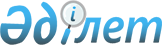 О Плане мероприятий по реализации Программы действий Правительства Республики Казахстан на второе полугодие 1999 года и 2000 год
					
			Утративший силу
			
			
		
					Постановление Правительства Республики Казахстан от 6 августа 1999 года N 1108. Утратило силу - постановлением Правительства РК от 7 марта 2000 г. N 367 ~P000367

      В целях реализации Указа Президента Республики Казахстан от 28 января 1998 года № 3834 U983834_ "О мерах по реализации Стратегии развития Казахстана до 2030 года" Правительство Республики Казахстан постановляет: 

      1. Утвердить План мероприятий по реализации Программы действий Правительства Республики Казахстан на второе полугодие 1999 года и 2000 год (далее - План), согласно приложению 1. 

      2. Руководителям центральных и местных исполнительных органов обеспечить безусловную реализацию мероприятий, определенных Планом, и ежемесячно, не позднее 1-го числа месяца, следующего за отчетным, представлять Агентству Республики Казахстан по экономическому планированию информацию по их выполнению. 

      3. Агентству Республики Казахстан по экономическому планированию представлять Правительству Республики Казахстан: 

      1) не позднее 10 числа месяца, следующего за отчетным, сводную информацию о выполнении заданий Плана; 

      2) не позднее 15 числа месяца, следующего за отчетным кварталом, сводный аналитический доклад о ходе реализации Плана. 

      4. Установить, что центральные и местные исполнительные органы, являющиеся ответственными исполнителями, могут вносить предложения об изменениях и дополнениях в План Агентству Республики Казахстан по экономическому планированию до 5 декабря 1999 года и до 5 июня 2000 года. 

      Агентству Республики Казахстан по экономическому планированию, по согласованию с Агентством по стратегическому планированию и реформам Республики Казахстан, внести проекты соответствующих решений о внесении изменений и дополнений в План до 25 декабря 1999 года и до 25 июня 2000 года. 

      5. Контроль за выполнением настоящего постановления возложить на Агентство Республики Казахстан по экономическому планированию. 

      6. Признать утратившими силу некоторые решения Правительства Республики Казахстан, согласно приложению 2. 

      7. Настоящее постановление вступает в силу со дня подписания. 

 

     Премьер-Министр     Республики Казахстан

                                                Приложение 1                                       к постановлению Правительства                                            Республики Казахстан                                       от 6 августа 1999 года № 1108   План мероприятий по реализации Программы действий Правительства             Республики Казахстан на второе полугодие 1999 года и 2000 год                      Второе полугодие 1999 года                    Приоритет 3. Экономический рост                  3.1. Макроэкономическая стабильностьЦель: снизить уровень среднегодовой инфляции, сохранить управляемый бюджетный дефицит______________________________________________________________________       Мероприятие       !  Форма        !Ответственные за ! Срок     !                         !завершения     ! исполнение      !исполнения!----------------------------------------------------------------------!            1            !        2      !        3        !     4    !----------------------------------------------------------------------!            3.1.1. Ужесточение денежно-кредитной политики----------------------------------------------------------------------!Расширение использования косвенных инструментов денежно-кредитной политики----------------------------------------------------------------------!3.1.1.1. Совершенствовать     Отчет       Нацбанк (по          IVмеханизм использования     Президенту     согласованию),     кварталкосвенных инструментов        и           Минфинденежно-кредитной         Правительствуполитики:                  Республики   предоставление кредитов  Казахстан  банкам только для  удовлетворения  потребностей в   краткосрочный  ликвидности  ----------------------------------------------------------------------3.1.1.2. Эмитировать      Постановление   Минфин            Исходя изгосударственные ценные    Правительства                     ситуации на  бумаги с более            Республики                        рынкахдлительными сроками       Казахстан                         ссудногообращения                                                   капитала ----------------------------------------------------------------------3.1.1.3. Приступить к     Нормативные     Минфин, Нацбанк   В течениевыпуску государственных   правовые акты  (по согласованию), года,индексированных                           НКЦБ (по          исходя изказначейских обязательств                 согласованию)     ситуации наРеспублики Казахстан на                                     рынкахсрок один год и более                                       ссудного                                                            капитала----------------------------------------------------------------------3.1.1.4. Развивать        Нормативные     Минфин, Нацбанк   Постояннонормативную правовую базу правовые акты  (по согласованию),по регулированию операций                 НКЦБ (по   с государственными                        согласованию)ценными бумагами     ----------------------------------------------------------------------Усиление аналитических и прогнозных функций Национального банка----------------------------------------------------------------------3.1.1.5. Совершенствовать       Отчет     Нацбанк (по         IV методики анализа и           Президенту и согласованию),    кварталпрогнозирования:            Правительству Минфин  обеспечить методическое     Республики  руководство внедрением      Казахстан  в банках   автоматизированной  системы бухгалтерского  учета по новому плану  счетов;  совершенствовать методику  анализа и   прогнозирования   состояния на денежном  рынке Казахстана в  условиях открытой  экономики;  расширить сотрудничество  Национального Банка  Казахстана с Центральными  банками зарубежных стран  и международными  аналитическими центрами  в области обмена   информацией, анализа и  прогнозирования;  улучшить банковскую  статистику и обеспечить  соответствие ее  международным стандартам    -----------------------------------------------------------------------      3.1.2. Развитие финансовых институтов и углубление финансовых                                    рынков----------------------------------------------------------------------Координация государственных органов, регулирующих финансовую систему----------------------------------------------------------------------3.1.2.1. Принять             Соглашения   Нацбанк (по         IIIСоглашение взаимодействия       между     согласованию),     кварталНацбанка, Минфина, НКЦБ и  руководителями Минфин, НКЦБ (поКРДНПФ Минтрудсоцзащиты по  министерств и согласованию),вопросам регулирования        ведомств    Минтрудсоцзащитыфинансовой системы иосуществлять совместныймониторинг финансовыхрынков     ----------------------------------------------------------------------Совершенствование правовой базы для развития финансовой системы----------------------------------------------------------------------3.1.2.2. Совершенствовать   Нормативные   Нацбанк (по       Постоянноправовое регулирование      правовые акты согласованию)банковской системы, включаяплатежную систему    -----------------------------------------------------------------------3.1.2.3. Совершенствовать   Нормативные   Нацбанк (по       Постоянноправовое регулирование     правовые акты  согласованию)страхового рынка     -----------------------------------------------------------------------   3.1.2.4. Совершенствовать   Нормативные   Нацбанк (по       Постояннонормативную правовую базу  правовые акты  согласованию)по регулированию и надзоруза деятельностью страховыхорганизаций     -----------------------------------------------------------------------    3.1.2.5. Совершенствовать   Нормативные   Минтрудсоцзащиты,  Постоянноправовое регулирование     правовые акты  Минфин, Нацбанк пенсионной системы                        (по согласованию),                                           НКЦБ (по                                           согласованию) -----------------------------------------------------------------------3.1.2.6. Совершенствовать   Нормативные   Минфин, Нацбанк    Постоянноналоговое законодательство  правовые акты (по согласованию),в части налогообложения:                  Мингосдоходов, банков, страховых                         НКЦБ (по организаций, организаций,                 согласованию)осуществляющих отдельные виды банковских услуг,профессиональных участниковрынка ценных бумаг    -----------------------------------------------------------------------    Укрепление банковской системы-----------------------------------------------------------------------3.1.2.7. Осуществлять          Отчет      Минфин            IV квартал     отбор банков-агентов по    Правительству государственным программам  Республикина основе открытого         Казахстантендера   -----------------------------------------------------------------------    3.1.2.8. Совершенствовать Отчет Президенту Нацбанк (по      IV квартал систему межбанковских     и Правительству  согласованию) взаимодействий:             Республики    способствовать развитию    Казахстан  межбанковского денежного  рынка;  продолжить реализацию  Программы перехода  банков второго уровня   к международным   стандартам----------------------------------------------------------------------Развитие небанковских финансовых институтов----------------------------------------------------------------------3.1.2.9. Совершенствовать  Постановление   Нацбанк (по      Постояннонормативную правовую базу  Правления       согласованию)для деятельности           Нацбанкакредитных товариществ    -----------------------------------------------------------------------    3.1.2.10. Совершенствовать Нормативные   Нацбанк (по       Постояннонормативную правовую базу  правовые акты  согласованию)по регулированию  деятельности ломбардов    -----------------------------------------------------------------------3.1.2.11. Разработать     Постановление   Нацбанк (по       III кварталпорядок предоставления    Правления       согласованию)финансовой отчетности     Нацбанкаорганизациями,осуществляющими отдельныевиды банковских операцийи страховыми организациями   ------------------------------------------------------------------------3.1.2.12. Развивать       Отчет Президенту Нацбанк (по      IV кварталсистему безналичных       и Правительству  согласованию)платежей, осуществляемых  Республикиэлектронным способом      Казахстан ------------------------------------------------------------------------        3.1.3. Повышение эффективности налогово-бюджетной политики и             неинфляционное финансирование бюджетного дефицита ------------------------------------------------------------------------Реформа налогового администрирования------------------------------------------------------------------------3.1.3.1. Разработать      Постановление   Минфин,           III кварталосновные направления      Правительства   Мингосдоходовналоговой политики на     Республики2000 год, способствующие  Казахстанустойчивому экономическомуросту    ------------------------------------------------------------------------3.1.3.2. Совершенствовать  Проект Закона  Мингосдоходов     IV кварталсистему ответственности за Республикинарушения налогового и     Казахстантаможенного законодательства     ------------------------------------------------------------------------3.1.3.3. Разработать      Нормативные     Мингосдоходов,    IV кварталинструкции по проведению  правовые акты   Минфинналоговых проверокхозяйствующих субъектов     -------------------------------------------------------------------------3.1.3.4. Совершенствовать Нормативные     Мингосдоходов,    Постояннонормативную базу по       правовые акты   Минфинтаможенному и налоговомурежимам     ------------------------------------------------------------------------3.1.3.5. Подготовить      Проект Закона   Минфин,           IV кварталпредложения по внесению    Республики     Мингосдоходовизменений и дополнений в   КазахстанУказ Президента РеспубликиКазахстан, имеющий силуЗакона, "О налогах идругих обязательных платежах в бюджет" по:  усовершенствованию  методики взимания налога  на добавленную стоимость;  изменениям и дополнениям  в процессуальную часть  Налогового кодекса;  упорядочению условий  воспроизводства основных  средств     ------------------------------------------------------------------------3.1.3.6. Разработать      Постановление   Мингосдоходов     IV кварталметодологию ведения       Правительствареестров                  Республикиналогоплательщиков по     Казахстанотдельным видам налогов     -----------------------------------------------------------------------3.1.3.7. Разработать      Нормативные     Мингосдоходов,    IV квартал предложения по            правовые акты   Агентство посовершенствованию методики                поддержке малогоисчисления стоимости                      бизнеса, Минфин,патентов для субъектов                    акимы областей ималого бизнеса                            городов-----------------------------------------------------------------------3.1.3.8. Продолжить        Межправительст- Мингосдоходов,   III кварталработу по переходу на      венное          МИД, Минфин,  взимание налогов по        соглашение      Минтранскомпринципу места назначениясо странами СНГ     ------------------------------------------------------------------------3.1.3.9. Внедрить           Совместный    Мингосдоходов,    IV квартал   пилотный проект               приказ      МинфинИнтегрированнойналоговой системы     ------------------------------------------------------------------------3.1.3.10. Разработать       Совместный    Мингосдоходов,    IV кварталединую автоматизированную     приказ      Минфинсистему организации работытаможенных органов, контроля доставки таможенных грузов    ------------------------------------------------------------------------3.1.3.11. Разработать     Постановление   Мингосдоходов     IV кварталсхему контроля за         Правительствапрохождением и             Республикипереработкой изъятой       Казахстаналкогольной продукции     ------------------------------------------------------------------------3.1.3.12. Подготовка и     Нормативные    Мингосдоходов,    III кварталвнедрение всех нормативных правовые акты  Минюстдокументов по реализацииЗакона Республики Казахстан"О государственномрегулировании производстваи оборота этилового спиртаи алкогольной продукции"     ------------------------------------------------------------------------3.1.3.13. Провести         Приказ Министра Мингосдоходов    III квартал рейдовые оперативно-поисковые мероприятия повыявлению и изъятиюфальсифицированнойалкогольной продукции сцелью пресечения контрабанды спирта ------------------------------------------------------------------------3.1.3.14. Усилить         Постановление   Мингосдоходов,    IV кварталгосударственное           Правительства   Минэнерго,регулирование             Республики      индустрии ипроизводства и оборота    Казахстан       торговли,подакцизных                               Минприроды и  нефтепродуктов (бензина                   охраны и дизтоплива)                             окружающей среды------------------------------------------------------------------------3.1.3.15. Организовать    Постановление   Мингосдоходов,     IV кварталвзаимодействие налоговой  Правительства   Нацбанк (посистемы с банковской,     Республики      согласованию),пенсионной системами и    Казахстан       Минтрудсоцзащиты,казначейством                             НКЦБ (по                                           согласованию)---------------------------------------------------------------------------3.1.3.16. Создать базу     Совместный     Мингосдоходов,     IV кварталданных налогоплательщиков,  приказ        МВДуклоняющихся от уплаты налогов     --------------------------------------------------------------------------3.1.3.17. Осуществить     Постановление   Мингосдоходов,     IV кварталразвитие таможенных       Правительства   Минфинпостов Республики         РеспубликиКазахстан                 Казахстан--------------------------------------------------------------------------3.1.3.18. Проводить           Отчет       Мингосдоходов     Ежеквартально мониторинг и анализ       Правительствупоступлений налогов по      Республикикрупным налогоплательщикам  Казахстанреспублики     --------------------------------------------------------------------------Проведение бюджетной реформы во взаимоотношениях "центр - регионы"--------------------------------------------------------------------------3.1.3.19. Внести изменения  Проект Закона Минфин, Минюст    III квартали дополнения в Закон        РеспубликиРеспублики Казахстан "О     Казахстанбюджетной системе", в томчисле в части дальнейшегоразделения и закрепленияответственности заадминистрирование,финансирование и исполнениерасходов между центральнымии местными исполнительнымиорганами     --------------------------------------------------------------------------3.1.3.20. Установить      Проект Закона   Минфин            III квартал   стабильные величины       Республикисубвенций, выделяемых из  Казахстанреспубликанского бюджетаместным бюджетам и изъятийиз местных бюджетов впользу республиканского     --------------------------------------------------------------------------Рационализация государственных расходов и переход на программный методформирования расходной части бюджета-------------------------------------------------------------------------3.1.3.21. Осуществить        Отчет        Агентству по      III кварталкоординацию, контроль и    Правительству  госзакупкаммониторинг государственных  Республикизакупок, осуществляемых     Казахстанза счет средствгосударственного бюджета     -------------------------------------------------------------------------3.1.3.22. Совершенствовать Нормативные    Агентство по      Постояннонормативную правовую базу  правовые акты  госзакупкампо вопросам государственныхзакупок     -------------------------------------------------------------------------3.1.3.23. Обеспечить выпуск    Отчет      Агентство по      III кварталБюллетеня государственных  Правительству  госзакупкамзакупок                     Республики                              Казахстан-------------------------------------------------------------------------Формирование оптимального портфеля государственных обязательств и повышениекредитного рейтинга страны--------------------------------------------------------------------------3.1.3.24. Реализовать     Отчет           Минфин,           ЕжеквартальноПрограмму                 Правительству   Агентство поправительственного и      Республики      экономическомугарантированного          Казахстан,      планированию,Правительством            копии -         Нацбанк (позаимствования на          Агентству по    согласованию)1999-2008 годы            экономическому                            планированию и                          Агентству по                          стратегическому                          планированию и                          реформам---------------------------------------------------------------------------3.1.3.25. Реализовывать   Отчет           Агентство по      IV квартал Программу государственных Правительству   экономическомуинвестиций на 1999-2001   Республики      планированию,годы                      Казахстан и     Минфин                          копия                           Агентству по                          стратегическому                          планированию и                          реформам---------------------------------------------------------------------------3.1.3.26. Создать         Постановление   Минфин, Агентство   III кварталмежведомственную комиссию Правительства   по экономическомупо работе с рейтинговыми  Республики      планированию,агентствами               Казахстан       Нацбанк (по                                          согласованию),                                          Агентство по                                          инвестициям---------------------------------------------------------------------------3.1.3.27. Разработать     Постановление   МИД, Минкультуры,   III кварталимиджевую стратегию       Правительства   информации истраны за рубежом         Республики      общественного                          Казахстан       согласия, Агентство                                          по инвестициям---------------------------------------------------------------------------          3.1.4. Координация денежно-кредитной политики с налоговой           и бюджетной политикой и пенсионной реформой--------------------------------------------------------------------------Обеспечение эффективной координации госорганов, проводящих денежно-кредитную, налоговую, бюджетную политики и пенсионную реформу---------------------------------------------------------------------------3.1.4.1. Провести анализ  Аналитическая   Минтрудсоцзащиты, Ежеквартальнофункционирования          записка         НКЦБ (по накопительной пенсионной  Правительству   согласованию) системы с разработкой     Республикипредложений по            Казахстансовершенствованию нормативной правовой базы    ---------------------------------------------------------------------------3.1.4.2. Разработать      Постановление   Нацбанк (по       III кварталосновные требования к     Правления       согласованию)информационным            Нацбанкатехнологиям в банковскойсфере     ---------------------------------------------------------------------------3.1.4.3. Развивать        Отчет           Нацбанк (по       IV квартал    систему банковских и      Президенту      согласованию),финансовых                Республики      Минтранском ителекоммуникаций          Казахстан       туризма--------------------------------------------------------------------------3.1.4.4. Провести         Отчет           Минфин,           IV квартал  мониторинг влияния        Правительству   Минтрудсоцзащиты,пенсионной реформы и      Республики      НКЦБ (поизменений в налоговой     Казахстан       согласованию),и бюджетной политиках                     Мингосдоходовна макроэкономическиепоказатели     --------------------------------------------------------------------------                  3.1.5. Укрепление платежного баланса--------------------------------------------------------------------------Улучшение структуры экспорта и импорта--------------------------------------------------------------------------3.1.5.1. Продолжить        Постановление  Минэнерго,        III кварталполитику импортных тарифов,Правительства  индустрии и направленную на            Республики     торговли, Минфин,диверсификацию экономики   Казахстан      Мингосдоходов-------------------------------------------------------------------------3.1.5.2. Продолжить работу  Постановление  Минэнерго,        III кварталпо совершенствованию      Правительства   индустрии ипреференциальной системы  Республики      торговли, АгентствоРеспублики Казахстан      Казахстан       по инвестициям,                                          Мингосдоходов-------------------------------------------------------------------------3.1.5.3. Продолжить           Проект      Минэнерго,        В течениепереговоры по согласованию Соглашения     индустрии и       годаи подписанию Соглашения                   торговлимежду ПравительствомРеспублики Казахстан иЕвропейским ОбъединениемУгля и Стали по торговлеопределенными изделиямииз стали---------------------------------------------------------------------------Совершенствование форм и методов валютного регулирования---------------------------------------------------------------------------3.1.5.4. Совершенствовать  Нормативные    Нацбанк (по       Постояннонормативную правовую базу  правовые акты  согласованию)в области валютногорегулирования     ---------------------------------------------------------------------------Рациональная структура финансирования дефицита текущего счета---------------------------------------------------------------------------3.1.5.5. Ввести           Постановление   Мингосдоходов,    III квартал таможенную пошлину на     Правительства   Минфин, Нацбанк   ввоз наличной СКВ         Республики      (по согласованию)                          Казахстан--------------------------------------------------------------------------3.1.5.6. Совершенствовать Нормативные     Минфин, Нацбанк   IV квартал нормативную правовую базу правовые акты   (по согласованию),по сбору за покупку                       Мингосдоходовфизическими лицами наличной иностраннойвалюты     ---------------------------------------------------------------------------3.1.5.7. Оптимизировать   Отчет           Нацбанк (по       Ежеквартально структуру золотовалютных  Правительству   согласованию)резервов Нацбанка, исходя Республикииз состояния              Казахстанмеждународных финансовых рынков и внешнихобязательств государства     -------------------------------------------------------------------------- 3.1.5.8. Проводить        Отчет           Нацбанк (по       Ежеквартально активную политику         Правительству   согласованию)управления международными Республикирезервами Нацбанка        Казахстан--------------------------------------------------------------------------3.1.5.9. Использовать     Отчет           Нацбанк (по       Ежеквартально производные финансовые    Правительству   согласованию)инструменты в управлении  Республикимеждународными резервами  КазахстанНацбанка     --------------------------------------------------------------------------3.1.5.10. Осуществлять   Отчет           Нацбанк (по       Ежеквартально мониторинг и анализ     Правительству   согласованию),состояния международных Республики      Минфинфинансовых рынков       Казахстан-------------------------------------------------------------------------- Осуществление политики обменного курса тенге, способствующего укреплению платежного баланса--------------------------------------------------------------------------3.1.5.11. Способствовать  Отчет           Нацбанк (по       IV кварталформированию курса тенге  Президенту и    согласованию)на основе спроса и        Правительствупредложения на валютном   Республикирынке без значительного   Казахстанвмешательства Национального Банка РеспубликиКазахстан и не допускатьколебаний курса,превышающих рациональныеожидания  -------------------------------------------------------------------------Совершенствование статистической базы составления платежного баланса и формирование оценки внешнего долга------------------------------------------------------------------------3.1.5.12. Разработать     Нормативные     Нацбанк (по       III квартали утвердить формы         правовые акты   согласованию),статистической отчетности                 Агентство подля сбора информации по                   статистике,международным услугам,                    Минфинкомпенсации работающим,трансфертам и прямыминвестициям с учетом рекомендаций МВФ     -------------------------------------------------------------------------3.1.5.13. Осуществлять     Аналитическая  Нацбанк (по       Ежеквартальномониторинг внешних         записка        согласованию)обязательств, не           Правительстваобеспеченных               Республикигосударственными           Казахстангарантиями ------------------------------------------------------------------------         3.2. Открытая рыночная экономика и свободная торговля------------------------------------------------------------------------Цель: завершить в основном структурные реформы в экономике______________________________________________________________________       Мероприятие       !  Форма        !Ответственные за ! Срок     !                         !завершения     ! исполнение      !исполнения!----------------------------------------------------------------------!            1            !        2      !        3        !     4    !----------------------------------------------------------------------!        3.2.1. Завершение в основном приватизации и                      демонополизации экономики----------------------------------------------------------------------Завершение в основном демонополизации экономики----------------------------------------------------------------------3.2.1.1. Разработать       Постановление  Агентство по      III кварталпрограмму демонополизации  Правительства  регулированиюРГП "Казакстан темiр жолы" Республики     естественных                           Казахстан      монополий и                                          защите                                          конкуренции,                                          Минфин, Минтранском                                          и туризма   --------------------------------------------------------------------------3.2.1.2. Разработать      Постановление   Агентство по      IV кварталпрограмму демонополизации Правительства   регулированиюАО "Казтелеком", развития Республики      естественныхконкуренции на рынке      Казахстан       монополий ителекоммуникаций                          защите                                          конкуренции,                                          Минфин, Минтранском                                          и туризма   --------------------------------------------------------------------------3.2.1.3. Реализовывать    Отчет           Минфин            ЕжеквартальноПрограмму приватизации    Правительствуи повышения эффективности Республикиуправления государственным Казахстанимуществом на 1999-2000 годы     --------------------------------------------------------------------------Стимулирование добросовестной конкуренции и жесткого контроля за деятельностью естественных монополий--------------------------------------------------------------------------3.2.1.4. Совершенствовать Постановление   Агентство по      III кварталнормативную правовую базу Правительства   регулированию по защите прав            Республики      естественныхпотребителей в Республике Казахстан       монополий иКазахстан                                 защите конкуренции--------------------------------------------------------------------------Стимулирование развития рыночной инфраструктуры--------------------------------------------------------------------------3.2.1.5. Внести изменения Проект Закона   Агентство по      IV квартали дополнения в Указ       Республики      регулированиюПрезидента Республики     Казахстан       естественныхКазахстан, имеющий силу                   монополий иЗакона, "О                                защителицензировании" в части                   конкуренции,сокращения лицензируемых                  Агентство повидов деятельности и                      поддержке малогоупрощения порядка выдачи                  бизнеса, Минфинлицензий и контроля задеятельностью лицензиатов     -------------------------------------------------------------------------          3.2.2. Рост внешней торговли с улучшением структуры и                       географии экспорта и импорта--------------------------------------------------------------------------Приведение законодательства в соответствие с требованиями ВТО и вступление в ВТО--------------------------------------------------------------------------3.2.2.1. Подготовить      Отчет           Минэнерго,        В течениематериалы по вступлению   Правительству   индустрии и         годаРеспублики Казахстан в    Республики      торговли, МинфинВТО и проведение много- и Казахстан подвухсторонних переговоров результатам                          переговоров---------------------------------------------------------------------------3.2.2.2. Проведение       Протоколы       Минэнерго,        В течениесовместных консультаций   проведения      индустрии и         года со странами Таможенного   консультаций    торговли, Минфинсоюза по вступлению вВТО    --------------------------------------------------------------------------Гармонизация внешнеторгового законодательства в рамках Таможенного союза, Центральноазиатского союза и СНГ---------------------------------------------------------------------------3.2.2.3. Провести работу  Постановление   Минэнерго,        Согласнонад унификацией общих     Правительства   индустрии и       плану работытаможенных тарифов        Республики      торговли, Минфин  Интеграционногогосударств-участников     Казахстан                         комитета соглашения о Таможенномсоюзе      ---------------------------------------------------------------------------Упорядочение процедур, связанных с ведением внешней торговли, особенно в части ввоза капитальных товаров---------------------------------------------------------------------------3.2.2.4. Анализировать    Отчет           Минэнерго,        Ежеквартальнотоварные рынки и          Правительству   индустрии иразработать комплекс      Республики      торговли,мероприятий по защите     Казахстан       Минфинвнутреннего рынка     ---------------------------------------------------------------------------3.2.2.5. Упорядочение     Постановление   Мингосдоходов,    III кварталввоза товаров на          Правительства   Минэнерго,территорию Казахстана     Республики      индустрии ифизическими лицами,       Казахстан       торговлизанимающимися предпринимательскойдеятельностью безобразования юридическоголица     --------------------------------------------------------------------------3.2.2.6. Направить        Отчеты          МИД, Минэнерго,   Ежеквартальнодеятельность совместных   Правительству   индустрии имежправительственных      Республики      торговликомиссий на активизацию   Казахстандвустороннего сотрудничества в соответствии с приоритетамиразвития торгово-экономических связейРеспублики Казахстан     ---------------------------------------------------------------------------3.2.2.7. Подготовить      Информация      МИД               III кварталвстречи руководителей     Правительствупограничных областей      РеспубликиРеспублики Казахстан и    Казахстансубъектов РоссийскойФедерации (городОренбург) для дальнейшегоразвития всестороннегосотрудничества,расширения внешнеторговоготоварооборота, укрепленияинтеграции в рамках Таможенного союза СНГ     --------------------------------------------------------------------------Совершенствование экспортного контроля--------------------------------------------------------------------------3.2.2.8. Совершенствовать Нормативные     Минэнерго,        Постояннонормативную правовую базу правовые акты   индустрии ив области лицензирования                  торговлии экспортного контроля     --------------------------------------------------------------------------          3.2.3. Усиление государственного контроля на отдельных       рынках при ограничении государственного регулирования на других                                    рынках--------------------------------------------------------------------------Ограничение государственного регулирования на демонополизированных рынках--------------------------------------------------------------------------3.2.3.1. Проанализировать Доклад          Минэнерго,        III квартал  ситуацию на               Правительству   индустрии имикроэкономическом уровне Республики      торговли,с целью определения       Казахстан       Агентство поинституциональных                         экономическомуфакторов, сдерживающих                    планированию,экономический рост                        Минфин--------------------------------------------------------------------------3.2.3.2. Создать          Постановление   Агентство по      III кварталМежведомственный совет    Правительства   регулированиюпо взаимоувязанной        Республики      естественныхтарифной, промышленной    Казахстан       монополий ии транспортной политике                   защите конкуренции,                                          Минэнерго,                                          индустрии и торговли,                                          Минтранском и                                          туризма___________________________________________________________________________                   3.3. Преобладающий частный секторЦель: добиться увеличения доли частного сектора в ВВП и обеспечении       занятости, а также заложить основы для диверсификации производства______________________________________________________________________            Мероприятие       !  Форма        !Ответственные за ! Срок     !                         !завершения     ! исполнение      !исполнения!----------------------------------------------------------------------!            1            !        2      !        3        !     4    !----------------------------------------------------------------------!           3.3.1. Создание условий для доступа компаний к                            финансовым ресурсам---------------------------------------------------------------------- Развитие фондового рынка Казахстана----------------------------------------------------------------------3.3.1.1. Реализовать           Доклад     НКЦБ (по          ЕжеквартальноПрограмму развития ценных  Президенту и   согласованию)бумаг Республики Казахстан Правительствуна 1999-2000 годы          Республики                           Казахстан,                            копия - в                           Агентство по                           экономическому                           планированию---------------------------------------------------------------------------3.3.1.2. Разработать       Нормативные    Минфин, НКЦБ        IV кварталнормативные правовые акты, правовые акты  (по согласованию),регулирующие выпуск и                     Минюстобращение ценных бумагместных исполнительныхорганов     ---------------------------------------------------------------------------Совершенствование форм и методов финансирования частного сектора---------------------------------------------------------------------------          3.3.2. Инициирование и поддержание диалога между государством                                  и частным сектором---------------------------------------------------------------------------Проведение регулярных встреч представителей частного бизнеса и Правительства---------------------------------------------------------------------------3.3.2.1. Провести         Решение Форума, Агентство по      IV кварталРеспубликанский форум     постановление   поддержке малогопредпринимателей с        Правительства   бизнеса, Советучастием исполнительной   Республики      Форумавласти в целях принятия   Казахстан       предпринимателей совместного документа по                  Казахстана (повопросам развития малого                  согласованию)предпринимательства    ---------------------------------------------------------------------------         3.3.3. Стимулирование привлечения иностранных инвестиций            и продвижения казахстанских товаров на новые рынки---------------------------------------------------------------------------Стимулирование притоков прямых инвестиций, сопровождающегося внедрениемсовременных технологий, управленческих и маркетинговых навыков---------------------------------------------------------------------------3.3.3.1. Разработать      Приказ          Агентство по      III кварталпроект Модельного         Председателя    инвестициям,контракта по разделу      Агентства по    Минприроды ипродукции                 инвестициям     охраны окружающей                                          среды---------------------------------------------------------------------------3.3.3.2. Разработать      Приказ          Агентство по      III кварталпроект Рамочного          Председателя    инвестициям,контракта "О              Агентства по    Агентство погосударственной поддержке инвестициям     экономическомуи предоставлении мер                      планированиюстимулирования инвестору,осуществляющему инвестиционную деятельностьв приоритетных секторахэкономики"    ---------------------------------------------------------------------------3.3.3.3. Определить       Приказ          Агентство по      IV кварталинвестиционные приоритеты Председателя    инвестициям, на период до 2002 года    Агентства по    Агентство по                          инвестициям     стратегическому                                          планированию и                                          реформам (по                                           согласованию),                                          Агентство по                                          экономическому                                          планированию,                                          Минприроды и охраны                                          окружающей среды,                                          Минэнерго, индустрии                                          и торговли---------------------------------------------------------------------------3.3.3.4. Дальнейшее        Проект Закона  Агентство по      III кварталсовершенствование правовых Республики     инвестициям,основ стимулирования       Казахстан      Минфин,прямых инвестиций в                       Мингосдоходовприоритетные сектораэкономики     ---------------------------------------------------------------------------3.3.3.5. Реализовать      Отчет           Агентство по      ЕжеквартальноПрограмму привлечения     Правительству   инвестициямпрямых инвестиций в       Республики Республику Казахстан      Казахстан, копиина период 1999-2000 годы  - Агентству по                          экономическому                           планированию и                          Агентству по                          стратегическому                          планированию и                          реформам     ---------------------------------------------------------------------------Изучение конъюктуры зарубежных товарных рынков---------------------------------------------------------------------------3.3.3.6. Внести           Предложения в   Минэнерго,        IV кварталпредложения по созданию   Правительство   индустрии имежправительственного     Республики      торговлиторгово-информационного   Казахстанцентра по продвижениюказахстанских товаров иуслуг на мировые рынки     ---------------------------------------------------------------------------            3.4. Благоприятный инвестиционный климатЦель: мобилизовать внутренние и внешние инвестиционные ресурсы в целях      дальнейшего экономического роста---------------------------------------------------------------------------       Мероприятие       !  Форма        !Ответственные за ! Срок     !                         !завершения     ! исполнение      !исполнения!----------------------------------------------------------------------!            1            !        2      !        3        !     4    !----------------------------------------------------------------------!            3.4.1. Создание благоприятных условий для накопления                                   капитала----------------------------------------------------------------------Проведение денежно-кредитной и налогово-бюджетной политики, стимулирующей накопление капитала----------------------------------------------------------------------3.4.1.1. Обеспечить       Отчет           Нацбанк (по       IV кварталподдержание банковских    Президенту      согласованию)ставок вознаграждения     Республики(интереса) положительными Казахстанв реальном выражении     ----------------------------------------------------------------------3.4.1.2. Создать          Постановление   Агентство по      IV квартал  системы по снижению       Правительства   инвестициям,инвестиционных рисков     Республики      Минфин                          Казахстан, приказ                          Председателя                          Агентства по                          инвестициям  ------------------------------------------------------------------------           3.4.2. Формирование высокого инвестиционного рейтинга                                 Казахстана------------------------------------------------------------------------Развитие международной информационной кампании "Инвестирование в Казахстан"------------------------------------------------------------------------3.4.2.1. Наладить         Публикации в    Минкультуры,      Ежеквартально   регулярные связи          средствах       информации иПравительства Республики  массовой        общественногоКазахстан со средствами   информации,     согласиямассовой информации       отчетРеспублики Казахстан и    Правительствузарубежных стран в целях  Республикиосвещения его деятельности Казахстан    --------------------------------------------------------------------------3.4.2.2. Активизировать   Отчет           МИД, Агентство    1 раз в 2деятельность по           Правительству   по инвестициям      месяцапривлечению инвестиций    Республикив экономику страны из     Казахстанстран-доноров (США,Япония, страны ЗападнойЕвропы и Персидскогозалива)     ---------------------------------------------------------------------------3.4.2.3. Привлечь гранты  Отчет           МИД, аким города  IV квартали инвестиции на           Правительству   Астаныстроительство объектов в  РеспубликиАстане (Дворец Президента,Казахстан здание Сената,Дипломатический квартал,Дом приемов МИД РеспубликиКазахстан, торгово-выставочный центр)     ---------------------------------------------------------------------------3.4.2.4. Подготовить      Информация      МИД, Минобороны,  III кварталочередное заседание       Правительству   Минэнерго, казахстанско-американской Республики      индустрии и совместной комиссии       Казахстан       торговли, Миннауки(октябрь, город                           и высшегоВашингтон)                                образования,                                          Минздрав,                                           образования и                                           спорта,                                          Мингосдоходов,                                          Минфин, Агентство                                          по инвестициям,                                           Минюст---------------------------------------------------------------------------3.4.2.5. Подготовить      Информация      МИД               встречи:                  Правительству  глав тюркоязычных       Республики                        III квартал  государств (сентябрь,   Казахстан  город Баку);  глав государств-                                          IV квартал  членов ОБСЕ (ноябрь,  город Стамбул)      ---------------------------------------------------------------------------Формирование государственной политики взаимодействия Правительства с транснациональными корпорациями---------------------------------------------------------------------------3.4.2.6. Рассмотреть      Отчет в         Агентство по      Ежеквартальноконкретные проблемы       Правительство   инвестицияминвестирования в          Республикиказахстанскую экономику   Казахстанс участием инвесторов     ---------------------------------------------------------------------------                         3.5. Диверсификация                      3.5.1. Промышленная политика Цель: создание условий для приоритетного развития предприятий отраслей,      обеспечивающих потребности внутреннего рынка. Стимулирование           развития экспортного потенциала---------------------------------------------------------------------------       Мероприятие       !  Форма        !Ответственные за ! Срок     !                         !завершения     ! исполнение      !исполнения!----------------------------------------------------------------------!            1            !        2      !        3        !     4    !----------------------------------------------------------------------!3.5.1.1. Разработать       Постановление  Минэнерго,        IV кварталсреднесрочную Программу    Правительства  индустрии иобеспечения экономического Республики     торговли,роста в Республике         Казахстан      Агентство поКазахстан                                 экономическому                                          планированию и                                          другие центральные                                          исполнительные                                          органы-------------------------------------------------------------------------         3.5.1.2. Реконструкция горно-металлургического комплекса                     (цветная и черная металлургия)-------------------------------------------------------------------------Создание системы кадастров на основе цифровых геоинформационных систем------------------------------------------------------------------------3.5.1.2.1. Создать систему Постановление  Минприроды и      III кварталкадастров на основе        Правительства  охраныцифровых                   Республики     окружающей средыгеоинформационных систем   Казахстан   --------------------------------------------------------------------------Рациональное использование имеющегося сырья, вовлечение в переработку отходов и техногенных месторождений-------------------------------------------------------------------------3.5.1.2.2. Разработать    Совместный       Минэнерго,        III кварталпрограмму развития горно- приказ Министров индустрии и металлургического                          торговли, Миннаукикомплекса на 1999-2003                     и высшего годы                                       образования------------------------------------------------------------------------3.5.1.2.3. Разработать    Постановление   Минэнерго,        IV кварталположение о работе        Правительства   индустрии изолотодобывающих малых    Республики      торговли, Нацбанк,предприятий               Казахстан       Минфин, Агентство(старательские артели)                    по поддержке                                          малого бизнеса,                                          Минприроды и                                          охраны окружающей                                          среды, Агентство по                                          инвестициям--------------------------------------------------------------------------        3.5.1.3. Ускоренное развитие нефтегазоперерабатывающей,                 нефтехимической и химической отраслей---------------------------------------------------------------------------Нефтехимическая и химическая промышленность---------------------------------------------------------------------------3.5.1.3.1. Реализовать    Отчет            Минздрав,        ЕжеквартальноГосударственную программу Правительству    образования иразвития фармацевтической Республики       спорта, Миннаукии медицинской             Казахстан, копия и высшегопромышленности Республики - Агентству по   образованияКазахстан в объеме,       экономическому предусмотренном на 1999   планированиюгод     --------------------------------------------------------------------------3.5.1.3.2. Разработать    Постановление   Минэнерго,        IV кварталпрограмму развития        Правительства   индустрии ихимической                Республики      торговлипромышленности            КазахстанРеспублики Казахстан     ---------------------------------------------------------------------------        3.5.1.4. Реконструкция предприятий легкой и пищевой                              промышленности---------------------------------------------------------------------------3.5.1.4.1. Разработать    Постановление   Минэнерго,        III кварталпрограмму развития        Правительства   индустрии илегкой промышленности     Республики      торговли                          Казахстан ---------------------------------------------------------------------------       3.5.1.5. Развитие машиностроительных производств, ориентированных                           на нужды отечественных производителей---------------------------------------------------------------------------3.5.1.5.1. Разработать    Постановление   Минэнерго,        IV кварталпрограмму развития        Правительства   индустрии и машиностроительного       Республики      торговли,комплекса на 1999-2003    Казахстан       Миннауки игоды                                      высшего                                           образования,                                           Минсельхоз---------------------------------------------------------------------------3.5.1.5.2. Реализовать    Отчет           Минэнерго,        IV кварталГосударственную           Правительству   индустрии ипрограмму развития и      Республики      торговли,конверсии оборонной       Казахстан,      Миннауки ипромышленности            копия -         высшегоРеспублики Казахстан      Агентству по    образованияна долгосрочный период    экономическому                          планированию  ---------------------------------------------------------------------------3.5.1.5.3. Проводить      Отчет           Минэнерго,        Ежеквартальномониторинг                Правительству   индустрии ипроизводственного,        Республики      торговли,финансово-экономического  Казахстан       Мингосдоходов,состояния крупнейших                      Агентство по       промышленных предприятий                  статистике,                                          Минприроды и                                           охраны окружающей                                          среды, акимы                                          областей, гг.                                          Астаны и Алматы---------------------------------------------------------------------------3.5.1.5.4. Разработать    Стандарты и     Минздрав,         В течениестандарты и программы     программы,      образования и         годанепрерывного обучения и   утвержденные    спорта, Миннаукипереподготовки            министрами      и высшего профессиональных кадров                   образования,                                          Минэнерго,                                           индустрии и                                           торговли ---------------------------------------------------------------------------                  3.5.2. Научно-технологическая политикаЦель: научно-технологическое обеспечение стратегических приоритетов          развития Республики Казахстан и повышение конкурентоспособности       отечественной науки и технологий ---------------------------------------------------------------------------       Мероприятие       !  Форма        !Ответственные за ! Срок     !                         !завершения     ! исполнение      !исполнения!----------------------------------------------------------------------!            1            !        2      !        3        !     4    !----------------------------------------------------------------------!     3.5.2.1. Реформирование и реструктуризация научно-технической                                   сферы------------------------------------------------------------------------Существенное улучшение системы финансирования и самофинансирования научно-исследовательских работ------------------------------------------------------------------------3.5.2.1.1. Разработать    Соглашения,     Миннауки и        Постоянномеханизмы привлечения     контракты       высшегов научно-техническую                      образованиясферу средствмеждународных фондови грантов    --------------------------------------------------------------------------3.5.2.1.2. Создание       Нормативные    Миннауки и         III кварталмеханизма реализации      правовые акты  высшегоКонцепции                                образования,инновационной                            Агентство подеятельности Республики                  стратегическому Казахстан                                планированию и                                         реформам (по                                         согласованию)---------------------------------------------------------------------------        3.5.2.2. Развитие исследований и разработок, направленных                   на повышение качества жизни---------------------------------------------------------------------------Исследование социально-экономических условий жизнедеятельности человека---------------------------------------------------------------------------3.5.2.2.1. Реализовать    Отчет            Минздрав,        Ежеквартальногосударственную программу Правительству    образования ипо информатизации системы Республики       спорта, Миннаукисреднего образования      Казахстан, копия и высшегоРеспублики Казахстан      - Агентству по   образования                          экономическому                          планированию      ---------------------------------------------------------------------------        3.5.2.3. Разработка наукоемких и ресурсосберегающих технологий         в приоритетных отраслях промышленности, снижающих техногенное           воздействие на окружающую среду ---------------------------------------------------------------------------Создание конкурсной системы отбора и реализации эффективных достижений науки и техники                              ---------------------------------------------------------------------------3.5.2.3.1. Разработать    Постановление   Миннауки и        III кварталконцепцию инновационной   Правительства   высшегодеятельности в Республике Республики      образованияКазахстан                 Казахстан---------------------------------------------------------------------------3.5.2.3.2. Реализовать    Отчет           Минэнерго,        IV кварталпрограмму поддержки и     Правительству   индустрии иразвития национальной     Республики      торговлиэталонной базы единиц     Казахстан, копияфизических величин        -Агентству поРеспублики Казахстан      экономическому                           планированию---------------------------------------------------------------------------Ускоренное промышленное освоение в приоритетных отраслях ресурсосберегающих и экологически чистых технологий мирового уровня--------------------------------------------------------------------------3.5.2.3.3. Реализация     Отчет           Миннауки и        Ежеквартальнокомплексной научно-       Правительству   высшеготехнической программы     Республики      образования"Развитие технологически  Казахстан, копиясвязанных химических и    - Агентству понефтехимических           экономическомупроизводств на базе       планированиюотечественного сырья"     ---------------------------------------------------------------------------         3.5.2.4. Подготовка высококвалифицированных специалистов---------------------------------------------------------------------------Подготовка и аттестация научных кадров высшей квалификации по приоритетным направлениям                           ---------------------------------------------------------------------------3.5.2.4.1. Проводить      Приказы         Миннауки и        IV кварталподготовку и аттестацию   Министра        высшегонаучных кадров высшей                     образованияквалификации поприоритетным направлениям    ---------------------------------------------------------------------------                  3.5.3. Малое предпринимательствоЦель: создать благоприятные условия для развития малого предпринимательства---------------------------------------------------------------------------       Мероприятие       !  Форма        !Ответственные за ! Срок     !                         !завершения     ! исполнение      !исполнения!----------------------------------------------------------------------!            1            !        2      !        3        !     4    !----------------------------------------------------------------------!        3.5.3.1. Взаимодействие государственных, общественных и    донорских организаций по поддержке малого предпринимательства-----------------------------------------------------------------------Разработка и реализация региональных стратегий развития малого предпринимательства                             -------------------------------------------------------------------------3.5.3.1.1. Реализовать    Отчет           Агентство по      ЕжеквартальноГосударственную программу Правительству   поддержке малогоразвития и поддержки      Республики      бизнесамалого                    Казахстан   предпринимательствана 1999-2000 годы  ------------------------------------------------------------------------3.5.3.1.2. Реализовать     Отчет          Акимы областей,   Ежеквартальнорегиональные программы     Правительству  городов Астаны иразвития и поддержки       Республики     Алматы, малого предпринимательства Казахстан      Агентство пона 1999-2000 годы                         поддержке малого                                          бизнеса---------------------------------------------------------------------------3.5.3.1.3. Опубликовывать Публикация      Агентство по      IV кварталв средствах массовой      в центральных   регулированиюинформации перечень       и местных СМИ   естественныхгосорганов, имеющих                       монополий иправо осуществлять                        защитеконтрольно-инспектирующие                 конкуренции,функции и оказывать                       акимы областей,платные услуги с                          городов Астаны иуказанием их стоимости                    Алматы---------------------------------------------------------------------------3.5.3.1.4. Разработать    Проект Указа    Агентство по      IV квартал    основные мероприятия на   Президента      поддержке малого2000 год по реализации    Республики      бизнеса,Государственной программы Казахстан       министерства,развития и поддержке                      агентства, малого                                    Нацбанк (попредпринимательства в                     согласованию),  Республике Казахстан                      Генпрокуратурана 1999-2000 годы                         (по согласованию)---------------------------------------------------------------------------Популяризация идеи частного предпринимательства---------------------------------------------------------------------------3.5.3.1.5. Ввести в       Приказ по       Минздрав,         III квартал    средних школах курсы      Минздрав,       образования и(уроки) об основах        образования     спорта   предпринимательской       и спорта     деятельности              ---------------------------------------------------------------------------3.5.3.1.6. Проводить      Освещение в     Минкультуры,      Ежеквартальноразъяснительную работу о  СМИ, отчет      информации иприменении нормативных    Правительству   общественногоправовых актов по малому  Республики      согласия,предпринимательству и     Казахстан       Агентство повносимых в них изменениях                 поддержке                                          малого бизнеса---------------------------------------------------------------------------          3.5.3.2. Развитие инфраструктуры поддержки малого                             предпринимательства---------------------------------------------------------------------------Сегментация крупных бездействующих предприятий---------------------------------------------------------------------------3.5.3.2.1. Продолжить     Доклад          Минфин, Минсельхоз, IV квартал передачу производственных Правительству   акимы областей,и офисных помещений,      Республики      городов Астаныземельных участков и      Казахстан       и Алматыобъектов незавершенногостроительства субъектаммалого предпринимательства     ---------------------------------------------------------------------------3.5.3.2.2. Проводить      Отчет           Мингосдоходов     IV квартал сегментацию               Правительствубездействующих крупных    Республикипредприятий и создавать   Казахстанна их базе малыепредприятия     ---------------------------------------------------------------------------                  3.5.4.Жилищное строительствоЦель: развитие жилищного строительства и формирование рынка жилья---------------------------------------------------------------------------       Мероприятие       !  Форма        !Ответственные за ! Срок     !                         !завершения     ! исполнение      !исполнения!----------------------------------------------------------------------!            1            !        2      !        3        !     4    !----------------------------------------------------------------------!              3.5.4.1. Формирование механизма финансирования и                     кредитования жилищного строительства-----------------------------------------------------------------------Совершенствование нормативной базы в жилищно-коммунальной сфере-----------------------------------------------------------------------3.5.4.1.1. Провести       Постановление   Агентство по      III кварталработу по приведению в    Агентства по    регулированию соответствие с            регулированию   естественныхдействующим               естественных    монополий изаконодательством         монополий и     защитеследующих нормативных     защите          конкуренции,правовых актов по         конкуренции     Минэнерго,регулированию отношений                   индустрии ив жилищно-коммунальной                    торговлисфере:  правила предоставления  жилищно-коммунальных   услуг (эксплуатация,  содержание жилого дома  и земельного участка,  тепло-, электро-, водо-,  газоснабжение,  канализация,  мусороудаление, лифты);        правила содержания  жилища и земельных  придомовых участков  кооперативами   собственников помещений  (квартир);  правила использования  электрической энергии;  правила использования  тепловой энергии;  правила пользования  коммунальным   водопроводом и   канализацией в городах  и населенных пунктах  Республики Казахстан---------------------------------------------------------------------------         3.5.4.2. Улучшение условий для привлечения инвестиций в отрасль                         и развитие рынка жилья---------------------------------------------------------------------------Развитие рынка жилья---------------------------------------------------------------------------3.5.4.2.1. Разработать    Постановление   Минэнерго,        III кварталпервоочередные меры по    Правительства   индустрии исозданию нормативной      Республики      торговлии информационной базы по  Казахстанценообразованию встроительстве   ---------------------------------------------------------------------------                           3.5.5. ТуризмЦель: развитие туристического комплекса страны---------------------------------------------------------------------------       Мероприятие       !  Форма        !Ответственные за ! Срок     !                         !завершения     ! исполнение      !исполнения!----------------------------------------------------------------------!            1            !        2      !        3        !     4    !----------------------------------------------------------------------!                  3.5.5.1. Детальная оценка туристического потенциала------------------------------------------------------------------------Подготовка комплексной туристической информации о стране и проведение активной рекламной кампании------------------------------------------------------------------------3.5.5.1.2. Создать реестр     Реестр      Минтранском и     IV кварталсуществующих и вновь                      туризма,создаваемых туристических                 Миннауки имаршрутов по Казахстану,                  высшего а также карты Казахстана                  образованияс указанием перспективныхмаршрутов     -------------------------------------------------------------------------Укрепление и расширение сотрудничества с международными туристическими организациями, иностранными государствами и компаниями-------------------------------------------------------------------------3.5.5.1.3. Подготовить и  Программа,      Минтранском и     III квартал утвердить программу       утвержденная    туризма, МИДдеятельности посольств    министрамиРеспублики Казахстан повопросам развитияотношений в сферетуризма     ---------------------------------------------------------------------------3.5.5.1.4. Обеспечить     Доклад          Минтранском и     IV квартал   участие Казахстана в      Правительству   туризма, МИДмероприятиях, проводимых  Республикипо линии Всемирной        Казахстантуристической организации     ---------------------------------------------------------------------------               3.5.5.2. Развитие инфраструктуры отрасли---------------------------------------------------------------------------Реализация утвержденных программ развития---------------------------------------------------------------------------3.5.5.2.1. Продолжить      Отчет          Минтранском и     IV кварталреализацию государственной Президенту     туризма,программы "Возрождение     Республики     Национальнаяисторических центров       Казахстан и    компанияВеликого шелкового пути,   Правительству  "Шелковый путь -сохранение и преемственное Республики      Казахстан"развитие культурного       Казахстаннаследия тюркоязычныхгосударств, созданиеинфраструктуры туризма"     ---------------------------------------------------------------------------Привлечение иностранных и отечественных инвестиций в отрасль---------------------------------------------------------------------------3.5.5.2.2. Организовать   Семинары,       Минтранском и     В течениемеждународные семинары,   выставки,       туризма, МИД          годавыставки и конференции    конференции"Казахстан - новыйуникальный туристическийобъект"     ---------------------------------------------------------------------------         3.5.5.3. Улучшение качества туристических услуг---------------------------------------------------------------------------Разработка системы стандартов туристического обслуживания, соответствующих мировому уровню               ---------------------------------------------------------------------------3.5.5.3.1. Подготовить    Постановление   Минтранском и     III квартал  правила оказания          Правительства   туризматуристско-экскурсионных   Республикиуслуг в Казахстане        Казахстан---------------------------------------------------------------------------3.5.5.3.2. Разработать    Постановление    Минтранском и    IV кварталпаспорт Казахстана и      Правительства    туризматуристических фирм        Республики                          Казахстан  ---------------------------------------------------------------------------                   3.5.6. Сельское хозяйство Цель: ускоренное завершение реформ в аграрном секторе    ---------------------------------------------------------------------------       Мероприятие       !  Форма        !Ответственные за ! Срок     !                         !завершения     ! исполнение      !исполнения!----------------------------------------------------------------------!            1            !        2      !        3        !     4    !----------------------------------------------------------------------!                     3.5.6.1. Формирование реального и эффективного                                 собственника----------------------------------------------------------------------3.5.6.1.1. Разработать    Постановление   Минсельхоз,       III кварталосновные направления      Правительства   Миннауки игосударственной           Республики      высшегоаграрной политики на      Казахстан       образования1999-2003 годы     -----------------------------------------------------------------------                  3.5.6.2. Развитие инфраструктуры обеспечения                             аграрного сектора------------------------------------------------------------------------Натурная персонификация права собственности на землю------------------------------------------------------------------------3.5.6.2.1. Разработать    Программа,      Минсельхоз,       IV квартал    программу                 утвержденная    акимы всехзаконодательного          постановлением  уровнейзакрепления права         Правительствасобственности на землю    Республикии реального обеспечения   Казахстанэтих прав     --------------------------------------------------------------------------3.5.6.2.2. Продолжить     Отчет           Минсельхоз        IV кварталнатурную персонификацию   Правительствуземельных долей           Республики                          Казахстан--------------------------------------------------------------------------          3.5.6.3. Развитие перерабатывающих производств в АПК--------------------------------------------------------------------------Развитие системы консалтинговых, лизинговых, информационных и маркетинговых услуг                      --------------------------------------------------------------------------3.5.6.3.1.                Отчет           Минсельхоз        IV кварталСовершенствовать систему  Правительствузаготовок и сбыта         Республики сельхозпродукции и        Казахстанлизинговых отношений     ---------------------------------------------------------------------------3.5.6.3.2. Развивать      Отчет           Минсельхоз,       IV кварталсистему заготовок на      Правительству   акимы областейселе с участием           Республикиотечественных и           Казахстаниностранных инвесторов,дополнительно создатьсеть МТС с участиемотечественного ииностранного капитала     ---------------------------------------------------------------------------             3.5.6.4. Государственная поддержка эффективных                     частных и фермерских хозяйств---------------------------------------------------------------------------Формирование эффективной системы финансирования частных и фермерских хозяйств---------------------------------------------------------------------------3.5.6.4.1. Обеспечить     Постановление   Минсельхоз        IV кварталподдержку страхования     Правительствав сельском хозяйстве      Республики                          Казахстан ---------------------------------------------------------------------------               Приоритет 4. Здоровье, образование и                            благополучие граждан Казахстана                       4.1. ЗдравоохранениеЦель: Профилактика и снижение заболеваемости---------------------------------------------------------------------------       Мероприятие       !  Форма        !Ответственные за ! Срок     !                         !завершения     ! исполнение      !исполнения!----------------------------------------------------------------------!            1            !        2      !        3        !     4    !----------------------------------------------------------------------!                      4.1.1. Активная демографическая политика-----------------------------------------------------------------------Разработка демографической политики КазахстанаСоздание законодательной базыПостепенный переход к принципам планирования семьиРазработка молодежной политики, предусматривающей обеспечение молодежи жильем и рабочими местами------------------------------------------------------------------------4.1.1.1. Разработать      Постановление   Агентство по         IV квартали утвердить Основные      Правительства   миграции и демографии,направления               Республики      Миннауки и высшегодемографической политики  Казахстан       образования,Республики Казахстан                      Минздрав,                                          образования и                                          спорта, Агентство                                          по стратегическому                                          планированию и                                          реформам (по                                          согласованию)-------------------------------------------------------------------------                  4.1.2. Формирование здорового образа жизни-------------------------------------------------------------------------Пропаганда здорового образа жизни, в первую очередь, для детей и молодежи--------------------------------------------------------------------------4.1.2.1. Обеспечить       Отчет           Минкультуры,      Ежеквартальноширокую информационно-    Правительству   информации ипропагандистскую          Республики      общественногоподдержку кампании за     Казахстан       согласия, Минздрав,здоровый образ жизни,                     образования иправильное питание,                       спорта, акимысоблюдение правил личной                  областей и городовгигиены и санитарии                       Астаны и Алматы--------------------------------------------------------------------------4.1.2.2. Провести         Конференция     МИД, МВД,          IV кварталмеждународную научно-                     Генпрокуратура (попрактическую конференцию                  согласованию),по проблемам контроля за                  Минздрав,наркотиками в Центральной                 образования и спорта,Азии (Алматы)                             Минсельхоз,                                          Госкомиссия по                                          контролю за                                           наркотиками (по                                          согласованию)--------------------------------------------------------------------------4.1.2.3. Реализация       Отчет            Минздрав,         Ежеквартальнопрограммы подготовки      Правительству    образования испециалистов по           Республики       спорта, Миннауки ивопросам формирования     Казахстан, копия высшего здорового образа жизни    - Агентству по   образования                          экономическому                           планированию  ---------------------------------------------------------------------------Расширение сети спортивно-оздоровительных сооружений и развитие массового спорта                          ---------------------------------------------------------------------------4.1.2.4. Внедрение        Отчет           Минздрав,         IV кварталПрезидентских тестов      Правительству   образования ифизической                Республики      спортаподготовленности          казахстан населения     ---------------------------------------------------------------------------               4.1.3. Целенаправленная экологическая политика                     и охрана здоровья народа---------------------------------------------------------------------------Усиление государственного санитарно-эпидемиологического надзораВнедрение системы страхования населения от возможного ущерба здоровью---------------------------------------------------------------------------4.1.3.1. Реализация       Отчет           Акимы областей,   Ежеквартальнорегиональных программ     Правительству   городов Астаны иборьбы с туберкулезом     Республики      Алматы, Минздрав,на 1999-2000 годы         Казахстан       образования и спорта---------------------------------------------------------------------------4.1.3.2. Создать          Постановление   Агентство по      IV квартал  противопожарные службы    Правительства   чрезвычайнымна объектах               Республики      ситуациямхозяйствования            Казахстан---------------------------------------------------------------------------Реализация медико-экологических программ---------------------------------------------------------------------------4.1.3.3. Реализовать      Отчет           Минздрав,         ЕжеквартальноГосударственную программу Правительству   образования и "Здоровье народа"         Республики      спорта                          Казахстан, копия                          - Агентству по                          экономическому                          планированию---------------------------------------------------------------------------       4.1.4. Институциональные преобразования системы здравоохранения               и формирования рынка медицинских услуг---------------------------------------------------------------------------Создание рациональной системы управления здравоохранением, социальная защита медицинских работников---------------------------------------------------------------------------4.1.4.1. Создать системы  Нормативные акты, Минздрав,       III кварталуправления качеством      утвержденные      образования имедицинских услуг         Министром         спорта--------------------------------------------------------------------------       4.1.5. Развитие медицинской науки и медицинского образования---------------------------------------------------------------------------Ориентация медицинской науки на реформы здравоохранения и запросы практики---------------------------------------------------------------------------4.1.5.1. Реализация       Отчет           Минздрав,         Ежеквартальнокомплексной программы     Правительству   образования ипо профилактике болезней, Республики      спорта, акимыпередаваемых половым      Казахстан,      областей, городовпутем                     копия           Астаны и Алматы                          - Агентству по                          экономическому                          планированию    ---------------------------------------------------------------------------                     4.2. Обеспечение занятостиЦель: формирование системы обеспечения занятости, подготовки и переквалификации кадров                            ---------------------------------------------------------------------------       Мероприятие       !  Форма        !Ответственные за ! Срок     !                         !завершения     ! исполнение      !исполнения!----------------------------------------------------------------------!            1            !        2      !        3        !     4    !----------------------------------------------------------------------!                     4.2.1. Совершенствование законодательной базы------------------------------------------------------------------------Максимальное приближение действующих в стране нормативных правовых актов к международным стандартам, предусмотренным Ковенциями МОТ------------------------------------------------------------------------4.2.1.1. Разработать      Распоряжение    Минкультуры,      IV квартал  Концепцию государственной Президента      информации имолодежной политики       Республики      общественного                          Казахстан       согласия,                                           Минздрав,                                          образования и                                          спорта,                                          Минтрудсоцзащиты,                                          Агентство по                                          стратегическому                                          планированию и                                          реформам (по                                          согласованию) ---------------------------------------------------------------------------4.2.1.2. Разработать      Постановление   Минтрудсоцзащиты  III кварталПравила оказания          Правительства трудового посредничества  Республикии регистрации граждан,    Казахстанищущих работу---------------------------------------------------------------------------4.2.1.3. Разработать      Постановление   Минтрудсоцзащиты  III кварталПравила создания рабочих  Правительства мест в соответствии с     РеспубликиПланом действий по        Казахстанреализации Промышленнойполитики на 1999 год     ---------------------------------------------------------------------------4.2.1.4. Разработать      Постановление   Минтрудсоцзащиты  IV кварталРеспубликанскую           Правительства программу занятости на    Республики1999-2000 годы            Казахстан---------------------------------------------------------------------------4.2.1.5. Разработать      Постановление   Минтрудсоцзащиты  IV кварталПравила о предельных      Правительства размерах страховых        Республикитарифов, в зависимости    Казахстанот класса профессионального рискастрахователя (организации)     ---------------------------------------------------------------------------            4.3. Социальная защита и борьба с бедностьюЦель: повышение эффективности социальных программ в условиях существующих бюджетных ограничений---------------------------------------------------------------------------       Мероприятие       !  Форма        !Ответственные за ! Срок     !                         !завершения     ! исполнение      !исполнения!----------------------------------------------------------------------!            1            !        2      !        3        !     4    !----------------------------------------------------------------------!        4.3.1. Обеспечение полной и своевременной выплаты пенсий,           пособий и заработной платы в бюджетных организациях----------------------------------------------------------------------Формирование реальных бюджетов на всех уровняхПриоритетное внимание Правительства и акиматов к процессу исполнения бюджета и своевременным выплатам пенсий, пособий и заработной платы------------------------------------------------------------------------4.3.1.1. Обеспечить       Отчет         Минтрудсоцзащиты,   Ежемесячнополную и своевременную    Правительству Минфинвыплату пенсий и          Республикигосударственных пособий   Казахстан,                          копия -                          Агентству по                          экономическому                          планированию   ------------------------------------------------------------------------4.3.1.2. Перейти на       Постановление   Минтрудсоцзащиты, IV квартал выплату солидарных пенсий Правительства   Нацбанк (по и государственных         Республики      согласованию)социальных пособий путем  Казахстанзачисления на лицевые счета,открытые пенсионерами иполучателями пособий влюбом выбранном ими банке     -------------------------------------------------------------------------                   4.3.2. Обеспечение роста доходов населения-------------------------------------------------------------------------Усиление договорного принципа регулирования уровня оплаты труда-------------------------------------------------------------------------4.3.2.1. Рассмотрение     Информация      Минтрудсоцзащиты,   В течениеи согласование нормативов Правительству о Минтранском и         годачисленности и трудозатрат о рассмотрении  туризма, Агентство для субъектов             и согласовании  по регулированию естественной монополии    нормативных     естественныхи государственных органов, актов          монополий иоказывающих платные                       защите конкуренцииуслуги     ---------------------------------------------------------------------------                4.3.3. Адресная государственная поддержка                         малоимущих граждан---------------------------------------------------------------------------Разработка методологии определения минимального объема услуг, гарантированного государством в секторах здравоохранения и образования---------------------------------------------------------------------------4.3.3.1. Разработать      Постановление   Минтрудсоцзащиты, III кварталВременные правила         Правительства   Минфиноказания адресной         Республикисоциальной помощи         Казахстан---------------------------------------------------------------------------4.3.3.2. Внести           Постановление   Минтрудсоцзащиты, IV квартализменения в некоторые     Правительства   Минфинзаконодательные акты      РеспубликиРеспублики Казахстан      Казахстанпо вопросам оказаниясоциальной помощи населению     ---------------------------------------------------------------------------4.3.3.3. Представлять     Информация      Минтрудсоцзащиты Ежеквартальноразмеры черты бедности    Правительству   и прожиточных минимумов   Республикидля различных             Казахстан,половозрастных групп      копия -                          Агентству по                          экономическому                          планированию---------------------------------------------------------------------------                           4.4. ОбразованиеЦель: разработка и начало осуществления новой национальной модели образования     ---------------------------------------------------------------------------       Мероприятие       !  Форма        !Ответственные за ! Срок     !                         !завершения     ! исполнение      !исполнения!----------------------------------------------------------------------!            1            !        2      !        3        !     4    !----------------------------------------------------------------------!        4.4.1. Формирование новой национальной модели образования----------------------------------------------------------------------Разработка стратегий по каждому уровню образования с учетом обеспечения непрерывности и преемственности------------------------------------------------------------------------4.4.1.1. Разработать и    Отчет           Минздрав,         III кварталутвердить Концепции       Правительству   образования иразвития всех уровней     Республики      спорта, образования               Казахстан       Миннауки и                                          высшего                                           образования,                                          Агентство по                                          стратегическому                                          планированию и                                          реформам (по                                          согласованию)--------------------------------------------------------------------------     4.4.2. Завершение институциональных преобразований системы     образования и формирование рынка услуг в системе образования-------------------------------------------------------------------------Диверсификация сети и структуры учебных заведений с учетом региональных особенностей              -------------------------------------------------------------------------4.4.2.1. Рационализировать Постановление  Минздрав,         IV кварталсеть и диверсифицировать   Правительства  образования иструктуру учебных          Республики     спорта, Миннаукизаведений всех уровней     Казахстан,     и высшегос учетом региональных      приказы        образования, особенностей               министров      акимы всех уровней---------------------------------------------------------------------------4.4.2.2. Продолжить       Отчет           Минздрав,         IV кварталработу по внедрению новых Правительству   образования иучебников и учебных       Республики      спорта, Миннаукипособий:                  Казахстан       и высшего  для 2-4 классов                         образования  начальной школы;  подготовка и  апробация учебников  для 5-11 классов школы;  подготовка социально-  гуманитарного цикла для  вузов, колледжей и школ     ---------------------------------------------------------------------------Совершенствование законодательства об образовании---------------------------------------------------------------------------4.4.2.3. Разработать и    Постановление   Минздрав,         III кварталутвердить положения о     Правительства   образования ивсех типах учебных        Республики      спорта,заведений и учреждениях   Казахстан       Миннауки идополнительного                           высшегообразования                               образования---------------------------------------------------------------------------4.4.2.4. Разработать      Постановление   Минздрав,         IV кварталпорядок признания         Правительства   образования идокументов об образовании Республики      спорта,в Республике Казахстан    Казахстан       Миннауки ив соответствии с                          высшегомеждународными                            образованиясоглашениями---------------------------------------------------------------------------Развитие частного сектора образования---------------------------------------------------------------------------4.4.2.5. Содействовать     Постановление   Миннауки и        В течениеразвитию                   Правительства   высшего           годанегосударственного сектора Республики      образования,образования, обеспечивая   Казахстан       Минздрав,жесткий контроль за                        образования икачеством учебного                         спортапроцесса путем:  обеспечения учебно-  методической поддержки;  приватизации вузов;  передачи и продажи  высвобождающихся зданий  и сооружений;  размещение конкурсного  госзаказа в учреждениях  образования     --------------------------------------------------------------------------4.4.2.6. Разработать      Постановление   Минздрав,         IV квартали внедрить новый механизм Правительства   образования иназначения стипендий      Республики      спорта,учащимся и студентам      Казахстан       Миннауки игосударственных учебных                   высшего образования,заведений                                 Минфин---------------------------------------------------------------------------4.4.2.7. Разработать      Постановление   Минздрав,         IV кварталПоложения о найме и       Правительства   образования иаттестации педагогических Республики      спорта,кадров                    Казахстан       Миннауки и                                          высшего                                           образования,                                          Минтрудсоцзащиты---------------------------------------------------------------------------          4.4.3. Интеграция системы образования Казахстана                      в общемировую систему---------------------------------------------------------------------------Подготовка и реализация международных договоров и соглашений---------------------------------------------------------------------------4.4.3.1. Подготовить      Совместный      Минздрав,          IV кварталНациональный отчет по     приказ          образования ипроекту ЮНЕСКО            министров       спорта,"Образование для всех-                    Миннауки и2000"                                     высшего                                           образования---------------------------------------------------------------------------4.4.3.2. Выполнить        Отчет           МИД, другие       IV кварталПлан                      Правительству   центральные внутригосударственных     Республики      исполнительныепроцедур по ратификации   Казахстан       органыв Парламентемеждународных договорови соглашений---------------------------------------------------------------------------                   4.4.4. Культура, язык---------------------------------------------------------------------------Сохранение и развитие казахской национальной культуры, культуры народов, населяющих Республику КазахстанПоддержкаи развитие культурного, интеллектуального и научного потенциала страны                   ---------------------------------------------------------------------------4.4.4.1. Провести         Постановление   Минкультуры,      III кварталреспубликанский фестиваль Правительства   информации иклассической и            Республики      общественногосовременной музыки        Казахстан       согласия,композиторов Казахстана,                  Союзпосвященный 60-летию                      композиторовобразования Союза                         Казахстана (покомпозиторов Республики                   согласованию) Казахстан     ---------------------------------------------------------------------------4.4.4.2. Подготовить и    Постановление   Минкультуры,      IV кварталпровести юбилейные        Правительства   информации имероприятия, посвященные  Республики      общественногоГоду Коркыт Ата (1300-    Казахстан       согласия летие эпоса "КоркытАта китаби")       ---------------------------------------------------------------------------4.4.4.3. Подготовка и     Отчет           Минздрав,         IV кварталучастие спортивной        Правительству   образования иделегации Республики      Республики      спортаКазахстан в III           Казахстан Центральноазиатскихиграх в городе Бишкеке     ----------------------------------------------------------------------                      4.5. Экология и природные ресурсыЦель: снижение темпов ухудшения состояния окружающей среды----------------------------------------------------------------------!       Мероприятие       !  Форма        !Ответственные за ! Срок     !                         !завершения     ! исполнение      !исполнения!----------------------------------------------------------------------!            1            !        2      !        3        !     4    !----------------------------------------------------------------------!       4.5.1. Создание эффективной системы управления                            природопользованием и охраной окружающей среды-----------------------------------------------------------------------Оптимизация организационной структуры системы государственного управления и контроля за состоянием окружающей среды и природопользованием-----------------------------------------------------------------------4.5.1.1. Разработать и    Постановление   Минздрав,         IV кварталутвердить Национальный    Правительства   образования иплан действий по          Республики      спорта,гигиене окружающей среды  Казахстан       Минприроды и                                          охраны                                           окружающей среды ------------------------------------------------------------------------4.5.1.2. Привлечь         Соглашения      Минприроды и      IV кварталмеждународные финансовые                  охраны и экологические                           окружающей среды,организации к                             Минфин, МИД,финансированию и                          Агентство по реализации проектов                       экономическомупо охране окружающей                      планированиюсреды РеспубликиКазахстан     --------------------------------------------------------------------------Усиление экологического аспекта в природно-ресурсном и ином законодательстве                        --------------------------------------------------------------------------4.5.1.3. Провести         Отчет           МИД, Минприроды и  IV кварталмеждународную донорскую   Правительству   охраныконференцию по            Республики      окружающей среды,выполнению Резолюции      Казахстан,      Агентство поГенеральной Ассамблеи     копия -         экономическомуООН по реабилитации       Агентству по    планированию,Семипалатинского региона  экономическому  Миннауки и(Токио)                   планированию    высшего                                          образования,                                           Минздрав,                                           образования и                                          спорта, акимат                                          Восточно-                                          Казахстанской области---------------------------------------------------------------------------      4.5.2. Создание основ для сбалансированного использования                                природных ресурсов-----------------------------------------------------------------------Экологическое районирование территории республики----------------------------------------------------------------------4.5.2.1. Разработать      Приказ          Минприроды и      IV кварталединую информационную     Министра        охранысистему мониторинга                       окружающей средыокружающей среды иприродных ресурсов                    ------------------------------------------------------------------------Снижение воздействия хозяйственной деятельности на окружающую среду на основе всесторонней оценки ее воздействия на окружающую среду и экологический аудит               -------------------------------------------------------------------------4.5.2.2. Разработать      Постановление   Минприроды и      III кварталмеры по обеспечению       Правительства   охраныобязательного внесения    Республики      окружающей среды,платежей за загрязнение   Казахстан       Агентство поокружающей среды                          инвестициям,иностранными компаниями                   Минфин,(при заключении                           Мингосдоходовконтрактов с предприятиями- инвесторами)     ------------------------------------------------------------------------Внедрение ресурсосберегающих технологий-------------------------------------------------------------------------Развитие сети особо охраняемых территорий-------------------------------------------------------------------------4.5.2.3. Обеспечить       Постановление   Агентство по      III кварталпротивопожарную защиту    Правительства   чрезвычайнымлесов                     Республики      ситуациям,                          Казахстан       Минсельхоз---------------------------------------------------------------------------4.5.2.4. Разработать      Программа,      Минприроды и       IV кварталгосударственную программу утвержденная    охраныгеолого-съемочных,        Правительством  окружающей средыгеолого-геофизических,    Республикигидрогеологических,       Казахстанинженерно-геологических,геоэкологических икартосоставительскихработ на период до 2030 года     --------------------------------------------------------------------------                   4.5.3. Экологическое просвещение--------------------------------------------------------------------------Создание основ системы экологического образования и воспитания--------------------------------------------------------------------------Пропаганда и просвещение по вопросам охраны окружающей среды и рационального использования природных ресурсов---------------------------------------------------------------------------4.5.3.1. Обеспечить       Отчет           Минприроды и      IV кварталвыпуск журналов, брошюр,  Правительству   окружающей среды,газет;                    Республики      Минкультуры,организации семинаров,    Казахстан       информации иконференций; создание                     общественного постоянной                                согласияпросветительскойтелепередачи об экологиии окружающей среде      ---------------------------------------------------------------------------4.5.3.2. Провести         Отчет           Агентство по      III кварталмеждународный семинар по  Правительству   чрезвычайнымреагированию на           Республики      ситуациям, МИД,землетрясения (Алматы)    Казахстан       Минприроды и                                           охраны окружающей                                          среды---------------------------------------------------------------------------                              4.6. МиграцияЦель: снижение отрицательного сальдо миграционных процессов----------------------------------------------------------------------!       Мероприятие       !  Форма        !Ответственные за ! Срок     !                         !завершения     ! исполнение      !исполнения!----------------------------------------------------------------------!            1            !        2      !        3        !     4    !----------------------------------------------------------------------!           4.6.1. Содействие возвращению соотечественников-----------------------------------------------------------------------Подписание межгосударственных соглашений об упрощенном порядке выхода из гражданства и оказании содействия в переезде в Казахстан соотечественниковГосударственная поддержка соотечественников, изъявивших желание вернуться на родину на стадии переезда в Казахстан-------------------------------------------------------------------------4.6.1.1. Создать          Отчет           Агентство по      IV квартал   информационную базу       Правительству   миграции и"Казахская диаспора за    Республики      демографии,рубежом и репатриация"    Казахстан,      Миннауки и                          копия -         высшего                          Агентству по    образования                          экономическому                          планированию   ---------------------------------------------------------------------------          4.6.2. Управление и координация миграционных процессов---------------------------------------------------------------------------Организационно-техническое обеспечение миграционных службПрофессиональная подготовка специалистов по вопросам миграции населения---------------------------------------------------------------------------4.6.2.1. Подписать        Соглашения,     Агентство по      IV кварталмежгосударственные        договора        миграции исоглашения об упрощенном                  демографии, МИДпорядке выхода изгражданства и оказаниисодействия в переезде народину бывшихсоотечественников     ---------------------------------------------------------------------------4.6.2.2. Создать условия  Отчет           Агентство по      IV квартал для сотрудничества с      Правительству   миграции имеждународными            Республики      демографии, МИД,организациями (МОМ, УВКБ  Казахстан       МВД, Минздрав,ООН, Международной                        образования иФедерацией Красного                       спортаКреста и Красногополумесяца и другими) повопросам миграции населения:       участвовать в  деятельности МОМ  в качестве наблюдателя;  сотрудничать с  международными  организациями по  разработке нормативных  правовых актов--------------------------------------------------------------------------4.6.2.3. Организовать     Отчет           Минздрав,         Ежеквартально,специальные, постоянно    Правительству   образования и     начиная со IIдействующие курсы по      Республики      спорта, Миннауки  кварталаизучению казахского       Казахстан       и высшегои русского языков                         образования,репатриантами                             Агентство по                                           миграции и                                           демографии, акимы                                          областей и городов                                          Астаны и Алматы---------------------------------------------------------------------------                      4.7. Водные ресурсыЦель: сохранение и рациональное использование водных ресурсов страны----------------------------------------------------------------------!       Мероприятие       !  Форма        !Ответственные за ! Срок     !                         !завершения     ! исполнение      !исполнения!----------------------------------------------------------------------!            1            !        2      !        3        !     4    !----------------------------------------------------------------------!                4.7.1. Охрана водных ресурсов Казахстана-----------------------------------------------------------------------Биологическая очистка сточных вод------------------------------------------------------------------------4.7.1.1. Создать кадастр  Кадастр,        Минприроды и      IV квартал предприятий и             утвержденный    охраныорганизовать мониторинг   Министром       окружающей средысточных вод     ------------------------------------------------------------------------Сбор и очистка поверхностного стока вод------------------------------------------------------------------------4.7.1.2. Разработать      Пилотные        Минсельхоз,        III кварталпилотные программы для    программы,      Минприроды итерриторий, подверженных  утвержденные    охраныэкологическому риску с    министрами      окружающей среды,целью восстановления и                    акимы областейоздоровления водныхэкосистем     --------------------------------------------------------------------------           4.7.2. Рациональное использование водных ресурсов--------------------------------------------------------------------------Внедрение высокотехнологичных и экономных способов полива сельскохозяйственных культур                     --------------------------------------------------------------------------4.7.2.1. Содействовать    Рекомендации,   Минсельхоз        IV кварталфермерским и крестьянским практические хозяйствам в применении   семинары,водосберегающих           выставки,технологий, улучшении     обучающиетехники полива, средств   программыучета расходования воды     ---------------------------------------------------------------------------Пропаганда рационального использования питьевой воды---------------------------------------------------------------------------4.7.2.2. В рамках        Программа,       Минсельхоз,       IV кварталспециальной программы    утвержденная     Минэнерго,ООН для государств       министрами       индустрии иЦентральной Азии                          торговли  (СПЕКА) продолжить работупроектной рабочей группы по теме "Рациональное иэффективное использованиеэнергетических и водных ресурсов Центральной Азии(ПРГ-Энерго)     ---------------------------------------------------------------------------           4.7.3. Управление водными ресурсами--------------------------------------------------------------------------Разработка государственной программы водообеспечения страны, подготовка генеральной схемы водоснабжения Казахстана-------------------------------------------------------------------------Выделение экономических рычагов в управлении водными ресурсами--------------------------------------------------------------------------4.7.3.1. Разработать и    Утвержденные    Минприроды и      IV квартал   ввести обоснованные нормы нормативы       охраны и цены на потребление                     окружающей среды, подземных и сброс сточных                 Минсельхоз,и дренажных вод                           Агентство по                                          стратегическому                                          планированию и                                          реформам (по                                          согласованию)---------------------------------------------------------------------------Усиление научно-исследовательской и проектно-изыскательской работы в области изучения и использования водных ресурсов---------------------------------------------------------------------------4.7.3.2. Подготовить      Карты,          Минприроды и      IV квартал картографическую основу   утвержденные    охраныведения Государственного  министрами      окружающей среды,мониторинга подземных                     Минсельхози поверхностных вод     --------------------------------------------------------------------------        4.7.4. Повышение качества питьевой воды--------------------------------------------------------------------------Улучшение состояния водных объектов - источников питьевой воды-------------------------------------------------------------------------4.7.4.1. Улучшить         Отчет           Минсельхоз,       IV кварталкачество воды и увеличить Правительству   Минфин, акимводоснабжение в г. Астане Республики      города Астаны                          Казахстан,                          копия -                          Агентству по                          экономическому                          планированию      --------------------------------------------------------------------------                    Приоритет 5. ЭнергоресурсыЦель: формирование экспортоориентированного, технологически       связанного топливно-энергетического комплекса    ----------------------------------------------------------------------!       Мероприятие       !  Форма        !Ответственные за ! Срок     !                         !завершения     ! исполнение      !исполнения!----------------------------------------------------------------------!            1            !        2      !        3        !     4    !----------------------------------------------------------------------!             5.1. Удовлетворение внутреннего спроса на нефть,                  газ и продукты их переработки-----------------------------------------------------------------------Рост объемов добычи нефти и газа-----------------------------------------------------------------------5.1.1. Начать поисково-   Отчет           Минэнерго,        III, IVразведочное бурение на    Правительству   индустрии и       кварталморском шельфе            Республики      торговли, ННК                          Казахстан       "Казахойл" (по                                          согласованию),                                          Минприроды и                                           охраны                                          окружающей среды---------------------------------------------------------------------------5.1.2. Решить             Соглашения      МИД, Минэнерго,   III кварталрегиональные вопросы      (протокол)      индустрии итранспортировки газа с    между           торговлиУзбекистаном и            госпредприятиямиТуркменистаном            Республики                          Узбекистан,                          Республики                          Туркменистан и                          хозяйствующими                          субъектами                          Республики                          Казахстан--------------------------------------------------------------------------5.1.3. Подготовить и      Постановление   Минэнерго,        III кварталреализовать программы     Правительства   индустрии икомплексного              Республики      торговли, акимыиспользования газовых     Казахстан       Южно-Казахстанской,ресурсов Южного                           Жамбылской и Казахстана                                Кызылординской                           Отчет           областей,         IV квартал                          Правительству   Агентство по                          Республики      инвестициям, ННК                          Казахстан       "Казахойл"--------------------------------------------------------------------------5.1.4. Начать             Отчет           Минэнерго,        Ежеквартально строительство             Правительству   индустрии иКаспийского               Республики      торговли, ННКтрубопроводного           Казахстан       "Казахойл" (поконсорциума                               согласованию),                                          Минприроды и охраны                                          окружающей среды,                                          ЗАО НКТН                                          "КазТрансОйл" (по                                          согласованию)--------------------------------------------------------------------------5.1.5. Установить         Отчет           Акимы областей,   Ежеквартальногазовые счетчики в        Правительству   гг. Астаны ижилом фонде               Республики      Алматы                          Казахстан--------------------------------------------------------------------------5.1.6. Подготовить ТЭО    Постановление   Минэнерго,        IV кварталреконструкции             Правительства   индустрии иАтырауского               Республики      торговли, ННКнефтеперерабатывающего    Казахстан       "Казахойл" (позавода                                    согласованию)--------------------------------------------------------------------------           5.2. Создание евразийской сети экспортных нефтепроводов                             и газопроводов-------------------------------------------------------------------------Решение политических и юридических проблем, связанных с освоением казахстанского сектора Каспийского моря-------------------------------------------------------------------------5.2.1. Продолжить работу   Переговоры,     МИД, Минэнерго,   В течениепо определению правового  международные   индустрии и       годастатуса Каспийского моря  договора        торговли,                                          Минприроды и                                           охраны                                          окружающей среды,                                                          ННК "Казахойл"                                          (по согласованию)                          Отчет                             Ежеквартально                          Правительству                          Республики                          Казахстан--------------------------------------------------------------------------5.2.2. Принять            Отчет           Минэнерго,        Ежеквартально,необходимые меры по       Правительству   индустрии и       начиная с IVувеличению экспортных     Республики      торговли,         кварталавозможностей              Казахстан       ЗАО ННК "Казахойл",нефтедобывающих                           ЗАО НКТНпредприятий                               "КазТрансОйл"Республики Казахстан     ---------------------------------------------------------------------------Определение потенциальных зарубежных рынков, в том числе азиатских---------------------------------------------------------------------------5.2.3. Реализовать        Отчет           Минэнерго,        Ежеквартальносоглашения с Ираном       Правительству   индустрии ипо поставке нефти         Республики      торговли, ННК                          Казахстан       "Казахойл" (по                                          согласованию), АО                                          "Мангистаумунайгаз"                                          (по согласованию)---------------------------------------------------------------------------Проработка окончательных вариантов экспортных и внутренних нефтепроводов и газопроводов---------------------------------------------------------------------------5.2.4. Разработать ТЭО    Отчет           Минэнерго,        III кварталнефтепровода Западный     Правительству   индустрии иКазахстан - Китай         Республики      торговли, ЗАО НКТН                          Казахстан       "КазТрансОйл" (по                                          согласованию)--------------------------------------------------------------------------5.2.5. Определить         Доклад          МИД, Минэнерго,   III, IV кварталприоритетные варианты     Правительству   индустрии идополнительных экспортных Республики      торговли, ННКнефтепроводов             Казахстан      "Казахойл" (по                                          согласованию), ЗАО                                           НКТН "КазТрансОйл"                                           (по согласованию)--------------------------------------------------------------------------5.2.6. Расширить          Отчет           Минэнерго,        IV кварталтранзитные мощности       Правительству   индустрии и кыргызского участка       Республики      торговли, ЗАОгазопровода               Казахстан       "Интергаз ЦА" (по                                          согласованию)--------------------------------------------------------------------------            5.3. Эффективные энерготехнологии с использованием                       разнообразных энергоресурсов--------------------------------------------------------------------------Создание энерготехнологических комплексов на нефтегазопромыслах-------------------------------------------------------------------------Стабилизация добычи угля-------------------------------------------------------------------------5.3.1. Реализация         Отчет           Минэнерго,        ЕжеквартальноПрограммы развития        Правительству   индустрии иэлектроэнергетики         Республики      торговли                          Казахстан-------------------------------------------------------------------------5.3.2. Разработать        Приказ          Минэнерго,        III кварталКонцепцию развития        Министра        индустрии иугольной промышленности                   торговлидо 2003 года     -------------------------------------------------------------------------5.3.3. Вести              Отчет           Минэнерго,        IV кварталликвидационные работы     Правительству   индустрии ина нерентабельных шахтах  Республики      торговли, акимКарагандинского угольного Казахстан       Карагандинской бассейна в рамках годовых                 области бюджетных ассигнований     ---------------------------------------------------------------------------5.3.4. Разработать        Постановление   Минэнерго,        IV кварталположение об              Правительства   индустрии и   энергетической экспертизе Республики      торговлидействующих и строящихся  Казахстанобъектов---------------------------------------------------------------------------Разработка и реализация программы развития атомной энергетики и урановой промышленности--------------------------------------------------------------------------5.3.5. Утвердить          Постановление   Минэнерго,        IV кварталгосударственную программу Правительства   индустрии иразвития атомной          Республики      торговли, энергетики и урановой     Казахстан       Миннауки ипромышленности                            высшего                                           образования,                                          НАК "Казатомпром"                                          (по согласованию)-------------------------------------------------------------------------          5.4. Экология и охрана окружающей среды--------------------------------------------------------------------------Внедрение природоохранных технологий добычи углеводородов с учетом стандартов ИСО 14000---------------------------------------------------------------------------5.4.1. Внедрять           Отчет           Минэнерго,        IV кварталприродоохранные           Правительству   индустрии итехнологии добычи         Республики      торговли,углеводородов на базе     Казахстан       Минприроды имеждународных стандартов                  охраны                                          окружающей среды---------------------------------------------------------------------------Разработка экологически чистых и высоконадежных систем транспортировки углеводородного сырья---------------------------------------------------------------------------5.4.2. Разработать        Нормативные     Минэнерго,        IV кварталнормативную документацию  правовые акты   индустрии и строительства и                           торговли,эксплуатациии нефте-                      Минприроды ии газопроводов                            охраны                                          окружающей среды,                                          ЗАО НКТН                                          "КазТрансОйл" (по                                          согласованию)---------------------------------------------------------------------------                Приоритет 6. Инфраструктура, транспорт и связьЦель: сформировать конкурентоспособный транспортно-коммуникационный              комплекс, полностью обеспечивающий потребности национальной экономики      и общества-----------------------------------------------------------------------        Мероприятие          !  Форма        !Ответственные за ! Срок     !                         !завершения     ! исполнение      !исполнения!----------------------------------------------------------------------!            1            !        2      !        3        !     4    !----------------------------------------------------------------------!            6.1. Модернизация и развитие существующих                                       транспортно-коммуникационных сетей-----------------------------------------------------------------------Осуществление восстановительного ремонта по магистральным дорогам, начало строительства на направлениях продвижения основных транзитных грузопотоков-------------------------------------------------------------------------6.1.1. Продолжить         Отчет           Минтранском и     IV кварталреконструкцию станции     Правительству   туризма, МинфинДружба и дороги Дружба-   РеспубликиАктогай                   Казахстан     ------------------------------------------------------------------------   6.1.2. Завершить          Отчет           Минтранском и     III кварталпервую очередь            Правительству   туризма, Минфинреконструкции порта       РеспубликиАктау                     Казахстан     ------------------------------------------------------------------------   6.1.3. Провести текущий    Отчет           Минтранском и     IV кварталремонт Усть-Каменогорского Правительству   туризма, Минфини Бухтарминского шлюзов    Республики                           Казахстан     ------------------------------------------------------------------------   6.1.4. Начать             Отчет           Минтранском и     IV кварталстроительство             Правительству   туризма, аким  автомобильной дороги      Республики      Южно-КазахстанскойКировский-Кызыласкер      Казахстан       области------------------------------------------------------------------------  Развитие основной опорной сети автодорог, формирование придорожной инфраструктуры, совершенствование существующей систем связи и телекоммуникаций------------------------------------------------------------------------6.1.5. Продолжить         Отчет           Минтранском и     IV кварталреконструкцию дороги      Правительству   туризма, МинфинГульшад-Акчатау           Республики                           Казахстан     ------------------------------------------------------------------------6.1.6. Продолжить         Отчет           Минтранском и     IV кварталразработку проектов       Правительству   туризма реконструкции             Республикиавтомобильных дорог       Казахстан     Западного Казахстана:Иргиз-Карабутак (продолжение);Карабутак-Торгай (новоестроительство)-----------------------------------------------------------------------            6.2. Внедрение передовых технологий перевозок,        качественное обновление подвижного состава транспорта------------------------------------------------------------------------ Строительство грузовых терминалов и создание условий для развития мультимодальных перевозок------------------------------------------------------------------------6.2.1. Проводить          Аты о вводе     Минтранском и     IV кварталреконструкцию грузовых    в эксплуатацию  туризматерминалов (Алматы,Шымкент) для организациимультимодальных перевозок-----------------------------------------------------------------------Осуществление инновационной политики в отношении развития коммуникационных сетей, внедрения информационных средств, обеспечение конкуренции на отечественном рынке связи------------------------------------------------------------------------6.2.2. Совершенствование   Отчет           Минтранском и     IV кварталспутниковой сети ДАМА      Правительству   туризма для телефонизации          Республикисельских и труднодоступных Казахстан     регионов, модернизациясуществующих систем и сетейтелекоммуникаций с увеличением численностиабонентов до 2 миллионов --------------------------------------------------------------------------6.2.3. Разработать        Постановление   Минтранском и     III кварталпорядок использования     Правительства   туризма, МВД, сетей телекоммуникаций    Республики      КНБ (пообщего пользования для    Казахстан       согласованию),нужд органов                              Минобороныгосударственного управления, обороны, безопасности иправопорядка  ---------------------------------------------------------------------------6.2.4. Внести             Отчет           Минтранском и     III кварталпредложения по развитию   Правительству   туризма отрасли электронной и     Республикиэлектротехнической        Казахстан     промышленности в рамкахпроекта АО "Индустриальный парк" --------------------------------------------------------------------------6.2.5. Сформировать сеть  Отчет           Минтранском и     IV кварталнациональных аэропортов   Правительству   туризма, акимы(Алматы, Атырау):         Республики      городовмодернизация              Казахстан     навигационногооборудования в Алматы иАтырау     ------------------------------------------------------------------------6.2.6. Приобрести         Отчет           Минтранском и     III кварталсамолеты на основе        Правительству   туризмафинансового лизинга       Республики                          Казахстан------------------------------------------------------------------------Формирование единого информационного поля для транспортно-коммуникационного комплекса     ------------------------------------------------------------------------6.2.7. Создать            Отчет           Минтранском и     IV кварталединую автоматизированную Правительству   туризма, информационную систему    Республики      Миннауки итранспортного комплекса   Казахстан       высшего образования-----------------------------------------------------------------------Электрофикация и увеличение пропускной способности основных направлений железнодорожных путей, качественное обновление подвижного состава для пассажирских и грузовых перевозок---------------------------------------------------------------------------6.2.8. Сформировать       Отчет           Минтранском и     ЕжеквартальноЦентральный транспортный  Правительству   туризмакоридор "Северный         РеспубликиКазахстан - Западный      Казахстан     Казахстан".Продолжить разработкупроекта новой железнойдороги Донское-Краснооктябрьский рудник---------------------------------------------------------------------------6.2.9. Продолжить         Отчет           Минтранском и     IV кварталработу по сокращению      Правительству   туризма, времени сообщения на      Республики      Минфинмаршруте Алматы-Астана    Казахстан     --------------------------------------------------------------------------6.2.10. Продолжить        Отчет           Минтранском и     IV кварталработы по реконструкции   Правительству   туризма железной дороги Бейнеу-   Республики      Мангышлак на участке -    Казахстан60 км     ---------------------------------------------------------------------------6.2.11. Продолжить        Отчет           Минтранском и     IV кварталстроительство дороги      Правительству   туризма Аксу-Конечная             Республики                                                                 Казахстан     -------------------------------------------------------------------------- 6.2.12. Начать            Отчет           Минтранском и     IV кварталпроектирование дороги     Правительству   туризма Оскемен-Чарская           Республики                                                                 Казахстан     -------------------------------------------------------------------------- Создание ремонтной базы подвижного состава и технических средств транспортно-коммуникационного комплекса--------------------------------------------------------------------------6.2.13. Создать           Отчет           Минтранском и     IV кварталсобственную базу          Правительству   туризма, капитального ремонта:     Республики      Агентство поцистерн (Тараз, Павлодар, Казахстан       инвестициямПетропавловск, Атырау);вагонов (Алматы); тяги(Шу, Атбасар)-------------------------------------------------------------------------- 6.2.14. Создать           Отчет           Минтранском и     III кварталимпортозамещаемые         Правительству   туризма производства запасных     Республики      частей и комплектующих    Казахстанизделий железнодорожноготранспорта на базеконверсионных заводов сразмещением не менее 60 %всех заказов------------------------------------------------------------------------            6.3. Обеспечение эффективной системы управления отраслью-----------------------------------------------------------------------Совершенствование управления подотраслями транспортно-коммуникационного комплекса, в том числе через внедрение системы стратегического планирования и контроля-------------------------------------------------------------------------- Формирование транспортной науки и отраслевой научно-технической и исследовательской базы--------------------------------------------------------------------------6.3.1. Сформировать       Постановление   Минтранском и      IV кварталотраслевую научную        Правительства   туризма, Миннаукибазу и обеспечить ее      Республики      и высшего развитие                  Казахстан       образования--------------------------------------------------------------------------Преобразование форм собственности в транспортно-коммуникационном комплексе (за исключением естественных монополий) в сторону увеличения доли приватизированных предприятий, не допуская нарушения единства функционирования системы транспортной и коммуникационной сети---------------------------------------------------------------------------6.3.2. Провести тендеры   Отчет           Минфин,           IV кварталпо реализации             Правительству   Минтранскомгосударственного пакета   Республики      и туризмаакций региональных        Казахстанавиакомпаний     --------------------------------------------------------------------------Проведение целенаправленной государственной политики по увеличению объемов транзита-------------------------------------------------------------------------            6.4. Совершенствование законодательства, учета и отчетности--------------------------------------------------------------------------Формирование современной нормативной базы транспортно-коммуникационного комплекса-------------------------------------------------------------------------6.4.1. Вносить            Нормативные     Минтранском и     Постоянноизменения в нормативные   акты,           туризма, МИДакты и                    предложения омеждународные соглашения  внесениив целях защиты            изменений внационального рынка и     международныеэкономических интересов   соглашениягосударства    --------------------------------------------------------------------------6.4.2. Разработать       Постановление    Минтранском и     III кварталКонцепцию развития       Правительства    туризмажелезнодорожного         Республикитранспорта на 1999-      Казахстан2003 годы и Программудемонополизациижелезнодорожной отраслиРеспублики Казахстан     -------------------------------------------------------------------------6.4.3. Обеспечить условия Нормативные     Минтранском и     Постояннодля работы                правовые акты   туризманегосударственныхкомпаний-перевозчиков------------------------------------------------------------------------6.4.4. Разработать        Проект Указа    Минтранском и     IV кварталГосударственную программу Президента      туризма о формировании            Республикитранспортно-              Казахстанкоммуникационнойинфраструктуры РеспубликиКазахстан     ------------------------------------------------------------------------6.4.5. Совершенствовать   Нормативные     Минтранском       Постояннонормативную правовую базу правовые акты   и туризмарынка экспедиторскихуслуг-------------------------------------------------------------------------6.4.6. Разработать        Нормативные     Минтранском       IV кварталнормативные правовые акты правовые акты   и туризмадля регулирования рынкаавтомобильных перевозок-------------------------------------------------------------------------           Приоритет 7. Профессиональное ПравительствоЦель: создание компактного и профессионального Правительства Республики Казахстан----------------------------------------------------------------------!       Мероприятие       !  Форма        !Ответственные за ! Срок     !                         !завершения     ! исполнение      !исполнения!----------------------------------------------------------------------!            1            !        2      !        3        !     4    !----------------------------------------------------------------------!              7.1. Работа на основе стратегических планов----------------------------------------------------------------------Осуществление деятельности государственных исполнительных органов на основе стратегических планов----------------------------------------------------------------------Разработка и принятие нормативных правовых актов и методических рекомендаций по стратегическому планированию и бюджетному программированию---------------------------------------------------------------------------7.1.1. Реализовать        Отчет           Акимы областей,   Ежеквартальностратегические планы      Правительству   городов Астаны иразвития области, городов Республики      Алматы,Астаны и Алматы на 1998-  Казахстан,      Агентство по2000 годы                 копия -         стратегическому                          Агентству по    планированию и                          экономическому  реформам (по                          планированию    согласованию)--------------------------------------------------------------------------         7.2. Межведомственная координация      -------------------------------------------------------------------------Уточнение функций министерств и ведомствКоординация деятельности исполнительных органов на основе стратегического планирования и контроляОрганизация системы межведомственного взаимодействияУсиление и укрепление процедурных механизмов--------------------------------------------------------------------------7.2.1. Организовать       Постановление   Агентство по      III кварталподготовительные работы   Правительства   статистикек проведению              Республики  единовременного           Казахстан обследования для разработкиМежотраслевого балансаза 2002 год порасширенной программеСистемы НациональныхСчетов   --------------------------------------------------------------------------7.2.2. Подведение         Отчет           Агентство по      IV кварталитогов Переписи           Президенту и    статистикенаселения 1999 года в     ПравительствуРеспублике Казахстан      Республики                          Казахстан--------------------------------------------------------------------------7.2.3. Подготовить отчет  Отчет           Минюст,           Ежемесячноо ходе выполнения Плана   Правительству   министерствазаконопроектных работ     Республики      и ведомствана 1999 год               Казахстан,                           копия                          в Агентство по                          экономическому                          планированию-------------------------------------------------------------------------7.2.4. Разработать План   Постановление   Минюст,           IV кварталзаконопроектных работ на  Правительства   министерства2000 год                  Республики      и ведомства                          Казахстан-------------------------------------------------------------------------7.2.5. Реализовать        Информация      МИД, Минтранском   Ежеквартальнодоговоренности на         Правительству   и туризма, Минздрав,встрече Глав государств-  Республики      образования и спортачленов Организации        КазахстанЭкономическогоСотрудничества (май1998 года, городАлматы)     ---------------------------------------------------------------------------            7.3. Децентрализация государственных функций--------------------------------------------------------------------------Проведение функционального анализа в каждом центральном и местном исполнительном органе              Выявление функций, которые подлежат передаче местным исполнительным органам и негосударственным организациямСовершенствование бюджетного процесса--------------------------------------------------------------------------7.3.1. Разработать        Постановление   Агентство по      IV кварталПрограмму децентрализации Правительства   стратегическомугосударственных функций   Республики      планированию и                          Казахстан       реформам (по                                          согласованию),                                          центральные                                          исполнительные                                          органы, акимы---------------------------------------------------------------------------   7.4. Совершенствование системы отбора и продвижения государственных                         служащих---------------------------------------------------------------------------Разработка программы развития национальной системы подготовки кадров государственной службы по приоритетным направлениям Проведение переписи государственных служащих Определение квалификационных требований к каждой категории государственных служащих Разработка единого механизма конкурсного отбора и аттестации кадров, а также переподготовки и продвижения государственных служащих Формирование единой информационной системы государственного управления ---------------------------------------------------------------------------7.4.1. Осуществить        Отчет           Минфин            III кварталвторой этап переписи      Правительствугосударственных служащих  Республикии работников организаций, Казахстан финансируемых за счетгосударственного бюджетас учетом штатной и фактической численностиработающих---------------------------------------------------------------------------7.4.2. Разработка и       Акт Президента  Агентство по      IV кварталвнедрение Положения о     Республики      делампорядке прохождения       Казахстан       государственнойгосударственной службы                    службы (по                                          согласованию)--------------------------------------------------------------------------7.4.3. Разработка и       Акт Президента  Агентство по      IV кварталвнедрение реестра         Республики      делам должностей                Казахстан       государственнойадминистративных                          службы (погосударственных                           согласованию)служащих     ---------------------------------------------------------------------------7.4.4. Разработка и       Акт Президента  Агентство по      IV кварталвнедрение порядка         Республики      делам отнесения                 Казахстан       государственнойадминистративных                          службы (подолжностей государственных                согласованию)служащих по категориям    ---------------------------------------------------------------------------7.4.5. Разработка и       Нормативный     Агентство по      IV кварталвнедрение Правил          правовой акт    делам проведения конкурсов      Агентства по    государственнойна замещение вакантных    делам           службы (подолжностей                государственной согласованию)административных          службыгосударственных                           служащих     ---------------------------------------------------------------------------7.4.6. Разработка и       Акт Президента  Агентство по      IV кварталвнедрение Положения       Республики      делам об аттестации             Казахстан       государственнойадминистративных                          службы (погосударственных                           согласованию)служащих     ---------------------------------------------------------------------------       7.5. Нормативное правовое обеспечение государственной службы---------------------------------------------------------------------------Совершенствование законодательства по вопросам государственной службыСовершенствование законодательства по вопросам оплаты труда государственных служащих                 Совершенствование законодательства по вопросам бюджетной системыРазработка процедур принятия решений на всех уровнях управления в системе органов исполнительной власти---------------------------------------------------------------------------7.5.1. Разработать        Нормативный     Агентство по      IV кварталтиповые                   правовой акт    делам квалификационные          Агентства по    госслужбытребования для            делам          (по согласованию),административных          госслужбы       Агентство по          государственных                           стратегическомуслужащих                                  планированию и                                          реформам (по                                          согласованию),                                          Минфин,                                          Минтрудсоцзащиты---------------------------------------------------------------------------7.5.2. Разработка единой  Акт Президента  Агентство по      IV кварталсистемы оплаты труда      Республики      делам административных          Казахстан       государственнойгосударственных                           службы (послужащих                                  согласованию),                                          Минфин---------------------------------------------------------------------------7.5.3. Разработка         Акт Президента  Агентство по      IV кварталПоложения о кадровом      Республики      делам резерве                   Казахстан       государственнойгосударственной                           службы (послужбы                                    согласованию)---------------------------------------------------------------------------7.5.4. Разработка и       Акт Президента  Агентство по      IV кварталвнедрение Кодекса этики   Республики      делам государственных           Казахстан       государственнойслужащих                                  службы (по                                          согласованию)                     ---------------------------------------------------------------------------7.5.5. Разработка         Нормативные     Агентство по      IV кварталнормативных правовых      правовые акты   делам актов по реализации       Агентства по    государственнойЗакона                    делам           службы (по "О государственной        государственной согласованию)          службе"                   службы          ---------------------------------------------------------------------------   План мероприятий по реализации программы действий Правительства         Республики Казахстан на второе полугодие 1999 года и 2000 год

                                2000 год 

                    Приоритет 3. Экономический рост 

                   3.1. Макроэкономическая стабильность Цель: снизить уровень среднегодовой инфляции, сохранить управляемый          бюджетный дефицит и устойчивый курс тенге----------------------------------------------------------------------!       Мероприятие       !  Форма        !Ответственные за ! Срок     !                         !завершения     ! исполнение      !исполнения!----------------------------------------------------------------------!            1            !        2      !        3        !     4    !----------------------------------------------------------------------!           3.1.1. Ужесточение денежно-кредитной политики-----------------------------------------------------------------------Расширение использования косвенных инструментов денежно-кредитной политики              -----------------------------------------------------------------------3.1.1.1. Эмитировать      Постановление   Минфин            Исходя изгосударственные ценные    Правительства                     ситуации набумаги с более            Республики                        рынкахдлительными сроками       Казахстан                         ссудногообращения                                                   капитала-----------------------------------------------------------------------3.1.1.2. Приступить к     Нормативные     Минфин, Нацбанк   В течениевыпуску государственных   правовые акты   (по согласованию),года, исходя индексированных                           НКЦБ (по          из ситуации   казначейских обязательств                 согласованию)     на рынкахРеспублики Казахстан на                                     ссудногосрок один год и более                                       капитала-------------------------------------------------------------------------3.1.1.3. Приступить к     Нормативные     Минфин, Нацбанк   В течениевыпуску Государственных   правовые акты   (по согласованию),года, исходя сберегательных облигаций                  НКЦБ (по          из ситуации   на предъявителя в                         согласованию)     на рынкахдокументарной форме,                                        ссудногопредназначенных для                                         капиталаразмещения срединаселения     -------------------------------------------------------------------------Усиление аналитических и прогнозных функций Национального Банка-------------------------------------------------------------------------                3.1.2. Развитие финансовых институтов и                       углубление финансовых рынков-------------------------------------------------------------------------Координация государственных органов, регулирующих финансовую систему-------------------------------------------------------------------------3.1.2.1. Рассмотреть      Аналитическая   Минфин, Нацбанк   II кварталвозможность постепенного  записка         (по согласованию),перехода к 2001 году на   Правительству   Агентство пофинансовое                Республики      экономическомупрограммирование в        Казахстан       планированию,  масштабах республики                      Агентство по                                          статистике,                                          Агентство по                                          стратегическому                                          планированию и                                          реформам (по                                          согласованию)-------------------------------------------------------------------------Совершенствование правовой базы для развития финансовой системы--------------------------------------------------------------------------3.1.2.2. Совершенствовать Нормативные     Нацбанк (по       Постоянноправовое регулирование    правовые акты   согласованию)банковской системы,включая платежную систему     --------------------------------------------------------------------------3.1.2.3. Совершенствовать Нормативные     Нацбанк (по       Постоянноправовое регулирование    правовые акты   согласованию)страхового рынка--------------------------------------------------------------------------3.1.2.4. Совершенствовать Нормативные     Нацбанк (по       Постояннонормативную правовую      правовые акты   согласованию)базу по регулированию инадзору за деятельностьюстраховых организаций     --------------------------------------------------------------------------3.1.2.5. Совершенствовать Нормативные     Минтрудсоцзащиты,   Постоянноправовое регулирование    правовые акты   Минфин, Нацбанкпенсионной системы                        (по согласованию),                                          НКЦБ (по                                          согласованию)--------------------------------------------------------------------------3.1.2.6. Совершенствовать Нормативный     Минфин, Нацбанк   Постоянноналоговое                 правовой акт    (по согласованию),законодательство в части                  Мингосдоходов,налогообложения: банков,                  НКЦБ (постраховых организаций,                    согласованию)организаций,осуществляющих отдельныевиды банковских услуг,профессиональныхучастников рынка ценныхбумаг     --------------------------------------------------------------------------Укрепление банковской системы--------------------------------------------------------------------------3.1.2.7. Завершить        Отчет           Минфин, Нацбанк    IV кварталприватизацию              Правительству   (по согласованию)государственных пакетов   Республикиакций в банках, за        Казахстанисключением Эксимбанкаи Народного Банка    -----------------------------------------------------------------------3.1.2.8. Рассмотреть      Аналитическая   Минфин, Нацбанк   IV кварталвозможность продажи       записка         (по согласованию),государственных пакетов   Правительству   Агентство поакций в банках второго    Республики      стратегическомууровня                    Казахстан       планированию и                                          реформам (по                                          согласованию)------------------------------------------------------------------------Развитие небанковских финансовых институтов-------------------------------------------------------------------------3.1.2.9. Начать           Совместная      Минтрудсоцзащиты, III кварталвыдачу свидетельств о     программа       Нацбанк (поприсвоении социальных     банков,         согласованию), индивидуальных кодов (СИК)накопительных   Мингосдоходовдля всех граждан          пенсионных Республики Казахстан и    фондов ипереход от РНН            государственного(физических лиц) к СИК    Центра по                          выплате пенсий  ------------------------------------------------------------------------         3.1.3. Повышение эффективности налогово-бюджетной    политики и неинфляционное финансирование бюджетного дефицита------------------------------------------------------------------------Реформа налогового администрирования------------------------------------------------------------------------3.1.3.1. Совершенствовать Нормативные     Мингосдоходов,    Постояннонормативную базу по       правовые акты   Минфинтаможенному и налоговомурежимам     -----------------------------------------------------------------------3.1.3.2. Создать          Постановление   Мингосдоходов,    II кварталсопоставимую              Правительству   Агентства поклассификацию             Республики      статистике,хозяйствующих субъектов   Казахстан       Минтрудсоцзащиты(включающей в себяналоговую,статистическую,юридическую и др.классификации) вцелях перехода наединую классификацию    ----------------------------------------------------------------------3.1.3.3. Проводить        Отчет           Мингосдоходов     Ежеквартальномониторинг и анализ       Правительствупоступлений налогов по    Республикикрупным                   Казахстанналогоплательщикам республики    ------------------------------------------------------------------------3.1.3.4. Внедрить         Нормативные     Мингосдоходов,     III кварталединую автоматизированную правовые акты   Минфин, Минтранскомсистему организации                       и туризмаработы таможенных органов,контроля доставки таможенных грузов     -----------------------------------------------------------------------Проведение бюджетной реформы во взаимоотношениях "центр-регионы"-----------------------------------------------------------------------3.1.3.5. Совершенствовать Нормативные     Минфин, акимы     Постояннонормативную правовую базу правовые акты   областей и городовпо государственным                        Астаны и Алматыфинансам в части повышенияответственности ираспределения полномочиймежду центральными иместными исполнительнымиорганами                                          -------------------------------------------------------------------------Рационализация государственных расходов и переход на программный метод формирования расходной части бюджета--------------------------------------------------------------------------3.1.3.6. Продолжать       Совместный      Минфин, акимы     IV кварталпостепенный переход к     отчет           областей и 2001 году на бюджетное                    городов Астаныпрограммирование при                      и Алматы,формировании бюджетов                     Агентство повсех уровней                              стратегическому                                           планированию и                                          реформам (по                                          согласованию) ---------------------------------------------------------------------------3.1.3.7. Реализовать      Отчет           Минфин            IV кварталпроект "Модернизации      ПравительствуКазначейства"             Республики                          Казахстан--------------------------------------------------------------------------3.1.3.8. Совершенствование Нормативные    Агентство по      Постояннонормативной правовой базы  правовые акты  госзакупкампо вопросам государственных закупок     ---------------------------------------------------------------------------3.1.3.9. Осуществлять     Отчет           Агентство по      I, III кварталкоординацию, контроль и   Правительству   государственныммониторинг                Республики      закупкам  государственных закупок,  Казахстаносуществляемых за счетсредств государственногобюджета     ---------------------------------------------------------------------------3.1.3.10. Внесение        Проект Закона   Агентство по      II квартализменений и дополнений    Республики      государственнымв Закон Республики        Казахстан       закупкамКазахстан "Огосударственных закупках"     ---------------------------------------------------------------------------3.1.3.11. Создание        Постановление   Агентство по      В течениерегиональных              Правительства   государственным   годаподразделений Агентства   Республики      закупкамРеспублики Казахстан по   Казахстангосударственным закупкамв областях и гг. Астаныи Алматы порегулированию процессовгосударственных закупок    ---------------------------------------------------------------------------Формирование оптимального портфеля государственных обязательств и повышение кредитного рейтинга страны---------------------------------------------------------------------------3.1.3.12. Реализовывать   Отчет            Минфин,          ЕжеквартальноПрограмму                 Правительству    Агентство поправительственного и      Республики       экономическомугарантированного          Казахстан, копии планированию,Правительством            -Агентству по    Нацбанк (позаимствования на          экономическому   согласованию)2000-2009 годы            планированию и                          Агентству по                          стратегическому                          планированию и                          реформам---------------------------------------------------------------------------3.1.3.13. Реализовать     Отчет           Агентство по      IV кварталПрограмму государственных Правительству   экономическомуинвестиций на 1999-2001   Республики      планированию,годы                      Казахстан       Минфин,                                          Агентство по                                          стратегическому                                          планированию и                                          реформам (по                                          согласованию)---------------------------------------------------------------------------3.1.3.14. Подготовка       Отчет          Минэнерго,        IV квартали участие Республики       Правительству  индустрии и Казахстан во всемирной     Республики     торговливыставке "ЭКСПО 2000" в    Казахстангороде Ганновере (Германия)     ---------------------------------------------------------------------------       3.1.4. Координация денежно-кредитной политики с налоговой          и бюджетной политикой и пенсионной реформой---------------------------------------------------------------------------Обеспечение эффективной координации госорганов, проводящих денежно-кредитную и налоговую и бюджетную политики и пенсионную реформу---------------------------------------------------------------------------3.1.4.1. Провести         Аналитическая   Минтрудсоцзащиты  Ежеквартальноанализ функционирования   записканакопительной пенсионной  Правительствусистемы с разработкой     Республикипредложений по            Казахстансовершенствованию нормативно-правовой базы     ---------------------------------------------------------------------------              3.1.5. Укрепление платежного баланса---------------------------------------------------------------------------Улучшение структуры экспорта и импорта---------------------------------------------------------------------------Совершенствование форм и методов валютного регулирования---------------------------------------------------------------------------3.1.5.1. Совершенствовать Нормативные     Нацбанк (по       Постояннонормативную правовую базу правовые акты   согласованию)в области валютногорегулирования     ---------------------------------------------------------------------------Рациональная структура финансирования дефицита текущего счета---------------------------------------------------------------------------3.1.5.2. Провести анализ  Аналитическая   Нацбанк (по       I кварталструктуры притока         записка         согласованию)иностранного капитала     Правительству                          Республики                          Казахстан --------------------------------------------------------------------------3.1.5.3. Оптимизировать    Отчет           Нацбанк (по     Ежеквартальноструктуру золотовалютных   Правительству   согласованию),резервов Нацбанка, исходя  Республики      Минфин из состояния международных Казахстанфинансовых рынков и внешних обязательствгосударства     --------------------------------------------------------------------------3.1.5.4. Проводить        Отчет           Нацбанк (по       Ежеквартальноактивную политику         Правительству   согласованию)управления                Республикимеждународными резервами  КазахстанНацбанка     ---------------------------------------------------------------------------3.1.5.5. Использовать     Отчет           Нацбанк (по       Ежеквартальнопроизводные финансовые    Правительству   согласованию)инструменты в управлении  Республикимеждународными резервами  КазахстанНацбанка     ---------------------------------------------------------------------------3.1.5.6. Осуществлять     Отчет           Нацбанк (по       Ежеквартальномониторинг и анализ       Правительству   согласованию),состояния                 Республики      Минфинмеждународных финансовых  Казахстан ирынков                    копия -                          Агентству по                          стратегическому                          планированию и                          реформам---------------------------------------------------------------------------Осуществление политики обменного курса тенге, способствующего укреплению платежного баланса                         ---------------------------------------------------------------------------Совершенствование статистической базы составления платежного баланса и формирования оценки внешнего долга---------------------------------------------------------------------------3.1.5.7. Мониторинг       Аналитическая   Нацбанк (по     Ежеквартально  внешних обязательств,     записка         согласованию)не обеспеченных           Правительствугосударственными          Республики гарантиями                Казахстан, копия -                               Агентству по                           стратегическому                           планированию и                          реформам---------------------------------------------------------------------------             3.2. Открытая рыночная экономика и свободная торговля Цель: завершить в основном структурные реформы в экономике----------------------------------------------------------------------!       Мероприятие       !  Форма        !Ответственные за ! Срок     !                         !завершения     ! исполнение      !исполнения!----------------------------------------------------------------------!            1            !        2      !        3        !     4    !----------------------------------------------------------------------!            3.2.1. Завершение в основном приватизации и                        демонополизации экономики------------------------------------------------------------------------     Завершение в основном демонополизации экономикиСтимулирование добросовестной конкуренции и жесткого контроля за деятельностью естественных монополий------------------------------------------------------------------------     3.2.1.1. Реализовывать     Отчет             Минфин,       ЕжеквартальноПрограмму приватизации и   Правительству     Мингосдоходовповышения эффективности    Республики управления                 Казахстан,   государственным            копии - Агентствуимуществом на              по экономическому1999-2000 годы             планированию и                           Агентству по                           стратегическому                           планированию и                            реформам  ------------------------------------------------------------------------3.2.1.2. Реализовать       Отчет            Агентство по   III кварталпрограмму                  Правительству    регулированиюдемонополизации РГП        Республики       естественных"Казакстан темiр жолы"     Казахстан        монополий и                                             защите                                            конкуренции-------------------------------------------------------------------------3.2.1.3. Реализовать       Отчет            Агентство по    IV кварталпрограмму                  Правительству    регулированиюдемонополизации ОАО        Республики       естественных"Казахтелеком"             Казахстан        монополий и                                             защите                                            конкуренции--------------------------------------------------------------------------    3.2.1.4. Реализовать       Отчет            Агентство по      II кварталКонцепцию по               Правительству    регулированиюрегулированию              Республики       естественныхестественных монополий в   Казахстан        монополий иРеспублике Казахстан на                     защите1999-2000 годы                              конкуренции---------------------------------------------------------------------------3.2.1.5. Реализовать      Отчет           Агентство по      II кварталЗакон Республики          Правительству   регулированиюКазахстан "О              Республики      естественныхнедобросовестной          Казахстан       монополий иконкуренции"                              защите                                          конкуренции---------------------------------------------------------------------------Стимулирование развития рыночной инфраструктуры---------------------------------------------------------------------------      3.2.2. Рост внешней торговли с улучшением структуры и географии                               экспорта и импорта  --------------------------------------------------------------------------Приведение законодательства в соответствии с требованиями ВТО и вступление в ВТО                     --------------------------------------------------------------------------3.2.2.1. Подготовить      Отчет           Минэнерго,        В течениематериалы по              Правительству   индустрии и       годавступлению Республики     Республики      торговли,Казахстан в ВТО и         Казахстан по    Минфинпроведение много- и       результатамдвусторонних переговоров  переговоров   ---------------------------------------------------------------------------3.2.2.2. Проведение       Протоколы       Минэнерго,        В течениесовместных консультаций   проведения      индустрии и       годасо странами Таможенного   консультаций    торговли,Союза по вступлению в ВТО                 Минфин--------------------------------------------------------------------------Гармонизация внешнеторгового законодательства в рамках Таможенного Союза, Центральноазиатского союза и СНГ--------------------------------------------------------------------------3.2.2.3. Провести работу  Постановление   Минэнерго,     Согласнонад унификацией общих     Правительства   индустрии и    плану работытаможенных тарифов        Республики      торговли,      Интеграционногогосударств-участников     Казахстан       Минфин         Комитетасоглашения о ТаможенномСоюзе     --------------------------------------------------------------------------Упорядочение процедур, связанных с ведением внешней торговли, особенно в части ввоза капитальных товаров---------------------------------------------------------------------------3.2.2.4. Анализировать    Отчет           Минэнерго,        Ежеквартальнотоварные рынки и          Правительству   индустрии иразработать комплекс      Республики      торговли,мероприятий по защите     Казахстан       Минфинвнутреннего рынка     ---------------------------------------------------------------------------3.2.2.5. Направить        Отчеты          МИД, Минэнерго,   Ежеквартальнодеятельность совместных   Правительству   индустрии имежправительственных      Республики      торговли икомиссий на активизацию   Казахстан       другиедвустороннего                             заинтересованныесотрудничества в                          министерства исоответствии с                            агентстваприоритетами развитияторгово-экономическихсвязей РеспубликиКазахстан     ---------------------------------------------------------------------------        3.2.3. Усиление государственного контроля на отдельных рынках          при ограничении государственного регулирования на других рынках---------------------------------------------------------------------------3.2.3.1. Продолжить       Отчеты          Агентство по      Ежеквартальнореформу жилищно-          Правительству   регулированию коммунальной сферы в      Республики      естественных1999 году                 Казахстан       монополий и                                          защите                                          конкуренции---------------------------------------------------------------------------Ограничение государственного регулирования на демонополизированных рынках--------------------------------------------------------------------------               3.3. Преобладающий частный секторЦель: добиться увеличения доли частного сектора в ВВП и обеспечении занятости, а также заложить основы для диверсификации производства---------------------------------------------------------------------------       Мероприятие       !  Форма        !Ответственные за ! Срок     !                         !завершения     ! исполнение      !исполнения!----------------------------------------------------------------------!            1            !        2      !        3        !     4    !----------------------------------------------------------------------!   3.3.1. Создание условий для доступа компаний к финансовым ресурсам----------------------------------------------------------------------Развитие фондового рынка Казахстана----------------------------------------------------------------------3.3.1.1. Реализовать      Доклад          НКЦБ (по          ЕжеквартальноПрограмму развития рынка  Президенту      согласованию)ценных бумаг Республики   РеспубликиКазахстан на 1999-2000    Казахстан,годы                      копии -                          Правительству                           и Агентству по                          экономическому                          планированию--------------------------------------------------------------------------Совершенствование форм и методов финансирования частного сектора-------------------------------------------------------------------------          3.3.2. Инициирование и поддержание диалога между                     государством и частным сектором-------------------------------------------------------------------------Проведение регулярных встреч представителей частного бизнеса и Правительства---------------------------------------------------------------------------3.3.2.1. Проводить два    Решение         Агентство по      II, IV кварталыраза в год                Форума          поддержке малогоРеспубликанский Форум                     бизнеса, Советпредпринимателей с                        Форумаучастием исполнительной                   предпринимателейвласти в целях принятия                   Казахстана (посовместного документа по                  согласованию)вопросам развития частного бизнеса     ---------------------------------------------------------------------------      3.3.3. Стимулирование привлечения иностранных инвестиций и                   продвижение казахстанских товаров на новые рынки---------------------------------------------------------------------------Стимулирование притока прямых инвестиций, сопровождающегося внедрением современных технологий, управленческих и маркетинговых навыков---------------------------------------------------------------------------3.3.3.1. Реализовать      Отчет           Агентство по      ЕжеквартальноПрограмму привлечения     Правительству   инвестициямпрямых инвестиций в       РеспубликиРеспублике Казахстан на   Казахстан, копиипериод 1999-2000 гг.      -Агентству по                          экономическому                          планированию и                          Агентству по                          стратегическому                          планированию и                          реформам ---------------------------------------------------------------------------Изучение конъюнктуры зарубежных товарных рынков---------------------------------------------------------------------------Государственная информационная поддержка продвижения казахстанских товаров за рубежом                               ---------------------------------------------------------------------------                3.4. Благоприятный инвестиционный климатЦель: мобилизовать внутренние и внешние инвестиционные ресурсы в целях       дальнейшего экономического роста---------------------------------------------------------------------------       Мероприятие       !  Форма        !Ответственные за ! Срок     !                         !завершения     ! исполнение      !исполнения!----------------------------------------------------------------------!            1            !        2      !        3        !     4    !----------------------------------------------------------------------!            3.4.1. Создание благоприятных условий для накопления                                капитала------------------------------------------------------------------------Проведение денежно-кредитной и налогово-бюджетной политики, стимулирующей накопление капитала------------------------------------------------------------------------            3.4.2. Формирование высокого инвестиционного рейтинга                                 Казахстана------------------------------------------------------------------------Развитие международной информационной кампании "Инвестирование в Казахстан"       -------------------------------------------------------------------------3.4.2.1. Наладить         Публикации в    Минкультуры,      Ежеквартально регулярные связи          СМИ, отчет      информации иПравительства Республики  Правительству   общественного Казахстан со СМИ          Республики      согласия        Республики Казахстан      Казахстани зарубежных стран в целях освещения   его деятельности     -------------------------------------------------------------------------3.4.2.2. Подготовить и    Международный   Агентство по      II кварталпровести Алматинский      форум           инвестициям,инвестиционный саммит                     МИД---------------------------------------------------------------------------3.4.2.3. Активизировать   Отчет           МИД, Агентство    1 раз в 2деятельность по           Правительству   по инвестициям     месяцапривлечению инвестиций    Республикив экономику страны из     Казахстанстран-доноров (США,Япония, стран ЗападнойЕвропы и Персидскогозалива)     --------------------------------------------------------------------------3.4.2.4. Привлечь гранты  Отчет           МИД, аким         II, IV квартали инвестиции на           Правительству   города Астаныстроительство объектов    Республикив Астане (Дворец          Казахстан  Президента, зданиеСената, Дипломатическийквартал, Дом приемов МИДРеспублики Казахстан,торгово-выставочный центр)     ------------------------------------------------------------------------3.4.2.5. Провести         План,           Агентство по      I кварталинформационную работу по  утвержденный    инвестициям,презентации               постановлением  МИД, Агентствоинвестиционных            Правительства   повозможностей Республики   Республики      экономическомуКазахстан                 Казахстан       планированию,                                          Минфин ---------------------------------------------------------------------------Формирование государственной политики взаимодействия Правительства с транснациональными корпорациями--------------------------------------------------------------------------3.4.2.6. Обеспечение и     Заседание      Агентство         II, IV кварталразвитие деятельности      Совета         по инвестициям,Совета иностранных         иностранных    МИД, Минфин,инвесторов при Президенте  инвесторов при МинюстРеспублики Казахстан и его Президенте совместных рабочих групп   Республики                           Казахстан   ---------------------------------------------------------------------------                     3.5. Диверсификация                 3.5.1. Промышленная политикаЦель: создание условий для приоритетного развития предприятий отраслей,обеспечивающих потребности внутреннего рынка. Стимулирование развития экспортного потенциала---------------------------------------------------------------------------       Мероприятие       !  Форма        !Ответственные за ! Срок     !                         !завершения     ! исполнение      !исполнения!----------------------------------------------------------------------!            1            !        2      !        3        !     4    !----------------------------------------------------------------------!                    3.5.1.1. Опережающее развитие                        минерально-сырьевой базы----------------------------------------------------------------------Введение новых мощностей на действующих месторождениях---------------------------------------------------------------------3.5.1.1.1. Разработать    Протокольное    Минэнерго,        III кварталпредложения по Схеме      решение         индустрии иразвития и размещения     Правительства   торговли, спроизводительных сил до   Республики      участием2015 года                 Казахстан       заинтересованных                                          министерств и                                          агентств--------------------------------------------------------------------------3.5.1.1.2. Разработать    Протокольное    Минэнерго,        IV кварталпредложения по            решение         индустрии ирегиональной              Правительства   торговли, сэкономической и           Республики      участиемпромышленной политики     Казахстан       заинтересованныхдо 2005 года                              министерств и                                          агентств--------------------------------------------------------------------------3.5.1.1.3. Исследовать    Протокольное    Минэнерго,        IV кварталсостояние и предложение   решение         индустрии ипо повышению              Правительства   торговли, сконкурентоспособности     Республики      участиемпродукции обрабатывающей  Казахстан       заинтересованныхпромышленности страны на                  министерств ивнешнем и внутреннем                      агентстврынках     --------------------------------------------------------------------------3.5.1.1.4. Разработать    Постановление   Минэнерго,        II кварталновую Концепцию           Правительства   индустрии и Мобилизационной           Республики      торговлиподготовки                Казахстан---------------------------------------------------------------------------3.5.1.1.5. Выполнить      Отчет           Минэнерго,        IV кварталпрограммы развития        Правительству   индустрии ипредприятий ЗАО           Республики      торговли, НАК"НАК Казатомпром" на      Казахстан       "Казатомпром" 1999-2000 годы     ---------------------------------------------------------------------------3.5.1.1.6. Выполнить      Отчет           Минэнерго,        IV кварталпроизводственную          Правительству   индустрии ии инвестиционную          Республики      торговли, АОпрограммы развития АО     Казахстан       "KEGOC""KEGOC"     ---------------------------------------------------------------------------3.5.1.1.7. Выполнить      Отчет           Минэнерго,        IV кварталпроизводственно-          Правительству   индустрии иинвестиционную программу  Республики      торговли, ННКННК "Казахойл" на         Казахстан       "Казахойл"1999-2000 годы     ------------------------------------------------------------------------3.5.1.1.8. Выполнить      Отчет           Минэнерго,        IV кварталпрограмму развития        Правительству   индустрии итрубопроводного           Республики      торговли,транспорта ЗАО НКТН       Казахстан       ЗАО НКТН "КазТрансОйл" на                          "КазТрансОйл"1998-2000 годы     ------------------------------------------------------------------------        3.5.1.2. Реконструкция горно-металлургического комплекса                        (цветная и черная металлургия)-----------------------------------------------------------------------Рациональное использование имеющегося сырья, вовлечение в переработку отходов и техногенных месторождений---------------------------------------------------------------------3.5.1.2.1. Организовать   Программа,      Минприроды        IV кварталпоисково-оценочные работы утвержденная    и охранына территории Республики  Министром       окружающейКазахстан на                              средытитаномагниевое сырье и разведочные работы на месторождении титанаБектемир     ---------------------------------------------------------------------------3.5.1.2.2. Организовать   Программа,      Министерство      IV кварталпоисково-оценочные и      утвержденная    природныхгеологоразведочные работы Министром       ресурсов ина территории республики                  охраны с целью обнаружения                       окружающей средывысокорентабельныхконкурентоспособныхместорождений меди,свинца, цинка, золота,титана, никеля, кобальта,бокситов и редкоземельныхметаллов    --------------------------------------------------------------------------         3.5.1.3. Ускоренное развитие нефтегазоперерабатывающей,                 нефтехимической и химической отраслей-------------------------------------------------------------------------Повышение конкурентоспособности и внедрение передовых ресурсо- и энергосберегающих технологий, расширение научно-исследовательской деятельности и создание информационных систем-------------------------------------------------------------------------Нефтегазоперерабатывающая отрасль-------------------------------------------------------------------------3.5.1.3.1. Реализовать    Отчет           Минздрав,         ЕжеквартальноГосударственную программу Правительству   образования иразвития фармацевтической Республики      спорта, Миннауки и медицинской             Казахстан       и высшегопромышленности Республики                 образования,Казахстан в объеме,                       Минэнерго,предусмотренном на 1999 год               индустрии и                                          торговли-------------------------------------------------------------------------3.5.1.3.2. Начать         Отчет           Минэнерго,        II кварталреконструкцию Атырауского Правительству   индустрии инефтеперерабатывающего    Республики      торговли, ННКзавода на основании       Казахстан       "Казахойл"экспертизы ТЭО реконструкции     --------------------------------------------------------------------------      3.5.1.4. развитие машиностроительных производств,     ориентированных на нужды отечественных производителей---------------------------------------------------------------------------3.5.1.4.1. Проводить      Отчет           Минэнерго,        Ежеквартальномониторинг                Правительству   индустрии ипроизводственного,        Республики      торговли,финансово-экономического  Казахстан       Мингосдоходов,состояния крупнейших                      Агентство попромышленных предприятий                  статистике,                                          Минприродных                                          ресурсов и охраны                                          окружающей среды,                                          акимы областей,                                          городов Астаны и                                          Алматы---------------------------------------------------------------------------3.5.1.4.2. Реализовать    Отчет           Минэнерго,        IV кварталГосударственную программу Правительству   индустрии иразвития                  Республики      торговли,машиностроительного       Казахстан       Мингосдоходов,комплекса Республики                      Миннауки и Казахстан на 1999-2000                    высшегогоды                                      образования,                                          Министерство                                          сельского                                          хозяйства---------------------------------------------------------------------------3.5.1.4.3. Разработать    Программа,      Минэнерго,        III кварталмодельное соглашение      утвержденная    индустрии имежду управляющими        министрами      торговли,компаниями и                              Минтрудсоцзащиты,Правительством                            МинприродныхРеспублики Казахстан                      ресурсов и                                          охраны окружающей                                          среды, Агентство                                          по стратегическому                                          планированию и                                          реформам (по                                          согласованию),                                          управляющие                                          компании (по                                          согласованию),                                           Агентство по                                          инвестициям--------------------------------------------------------------------------             3.5.2. Научно-технологическая политикаЦель: Научно-технологическое обеспечение стратегических приоритетов развития Республики Казахстан и повышение конкурентоспособностиотечественной науки и технологий---------------------------------------------------------------------------       Мероприятие       !  Форма        !Ответственные за ! Срок     !                         !завершения     ! исполнение      !исполнения!----------------------------------------------------------------------!            1            !        2      !        3        !     4    !----------------------------------------------------------------------!             3.5.2.1. Реформирование и реструктуризация                         научно-технической сферы-----------------------------------------------------------------------Существенное улучшение системы финансирования и самофинансирования научно-исследовательских работ----------------------------------------------------------------------3.5.2.1.1. Разработать    Соглашения,     Миннауки и        Постоянномеханизмы привлечения в   контракты       высшегонаучно-техническую сферу                  образования средств международныхфондов и грантов     ----------------------------------------------------------------------     3.5.2.2. Развитие исследований и разработок, направленных                     на повышение качества жизни----------------------------------------------------------------------Исследование социально-экономических условий жизнедеятельности человека------------------------------------------------------------------------3.5.2.2.1. Реализовать     Отчет          Минздрав,         Ежеквартальногосударственную программу  Правительству  образования ипо информатизации системы  Республики     спорта, Миннаукисреднего образования       Казахстан      и высшегореспублики                                образования-------------------------------------------------------------------------      3.5.2.3. Разработка наукоемких и ресурсосберегающих технологийв приоритетных отраслях промышленности, снижающих техногенное воздействие                      на окружающую среду------------------------------------------------------------------------Ускоренное промышленное освоение в приоритетных отраслях ресурсосберегающих и экологически чистых технологий мирового уровня-------------------------------------------------------------------------3.5.2.3.1. Разработать    Проекты         Миннауки и        I кварталтехнологии очистки и                      высшегопереработки нефти                         образования Каспийского шельфа,облагораживания газовыхконденсатов Карачаганакского месторождения--------------------------------------------------------------------------3.5.2.3.2. Реализовать    Отчет           Минэнерго,        IV кварталпрограмму поддержки и     Правительству   индустрии иразвития национальной     Республики      торговлиэталонной базы единиц     Казахстанфизических величинРеспублики Казахстан---------------------------------------------------------------------------Ускоренное промышленное освоение в приоритетных отраслях ресурсосберегающих и экологически чистых технологий мирового уровня---------------------------------------------------------------------------3.5.2.3.3. Реализация     Отчет           Миннауки          Ежеквартальнокомплексной научно-       Правительству   и высшего   технической программы     Республики      образования"Развитие технологически  Казахстансвязанных химических инефтехимических производств на базеотечественного сырья"---------------------------------------------------------------------------Создание конкурсной системы отбора и реализация эффективных достижений науки и техники                       ---------------------------------------------------------------------------3.5.2.3.4. Разработать    Постановление   Минэнерго,        IV кварталкомплекс мер по           Правительства   индустрии и гармонизации национальных Республики      торговли,    технических норм          Казахстан       Мингосдоходовстандартов с международными имежгосударственнымитехническими нормами истандартами---------------------------------------------------------------------------         3.5.2.4. Подготовка высококвалифицированных специалистов---------------------------------------------------------------------------Сохранение и развитие кадрового потенциала на приоритетных направлениях--------------------------------------------------------------------------3.5.2.4.1. Прикладные     Монография,     Агентство по      В течениенаучные исследования в    акт внедрения   делам             годаобласти государственной                   государственной службы Республики                         службы (поКазахстан                                 согласованию),                                          Миннауки и                                           высшего                                          образования--------------------------------------------------------------------------              3.5.3. Малое предпринимательствоЦель: создать благоприятные условия для развития малого предпринимательства----------------------------------------------------------------------!       Мероприятие       !  Форма        !Ответственные за ! Срок     !                         !завершения     ! исполнение      !исполнения!----------------------------------------------------------------------!            1            !        2      !        3        !     4    !----------------------------------------------------------------------!     3.5.3.1. Взаимодействие государственных, общественных    и донорских организаций по поддержке малого предпринимательства-----------------------------------------------------------------------Разработка и реализация региональных стратегий развития малого предпринимательства                    -------------------------------------------------------------------------3.5.3.1.1. Реализовать     Отчет          Агентство по      ЕжеквартальноГосударственную программу  Правительству  поддержке   развития и поддержки       Республики     малого бизнесамалого                     Казахстанпредпринимательства на 1999-2000 годы-------------------------------------------------------------------------3.5.3.1.2. Реализовать     Отчет          Акимы областей,   Ежеквартальнорегиональные программы     Правительству  городов Астаны иразвития и поддержки       Республики     Алматы, Агентствомалого предпринимательства Казахстан      по поддержке на 1999-2000 годы                         малого бизнеса-------------------------------------------------------------------------3.5.3.1.3. Опубликовывать  Публикация в   Агентство по      II, IVв средствах массовой       центральных и  регулированию     кварталинформации перечень        местных        естественных  госорганов, имеющих право  средствах      монополий иосуществлять контрольно-   массовой       защитеинспектирующие функции и   информации,    конкуренции,оказывать платные услуги   отчет          акимы областей,с указанием их стоимости   Правительству  городов Астаны                           Республики     Алматы                           Казахстан-------------------------------------------------------------------------Популяризация идеи частного предпринимательства-------------------------------------------------------------------------3.5.3.1.4. Проводить       Освещение в    Минкультуры,      Ежеквартальноразъяснительную работу о   средствах      информации иприменении нормативных     массовой       общественногоправовых актов по малому   информации,    согласия,предпринимательству и      отчет          Агентство повносимых в них изменениях  Правительству  поддержке                           Республики     малого бизнеса                           Казахстан---------------------------------------------------------------------------                    3.5.4. Жилищное строительствоЦель: развитие жилищного строительства и формирование рынка жилья---------------------------------------------------------------------------       Мероприятие       !  Форма        !Ответственные за ! Срок     !                         !завершения     ! исполнение      !исполнения!----------------------------------------------------------------------!            1            !        2      !        3        !     4    !----------------------------------------------------------------------!    3.5.4.1. Формирование механизма финансирования и кредитования                      жилищного строительства------------------------------------------------------------------------Разработка механизма финансирования застройщиков------------------------------------------------------------------------3.5.4.1.1. Продолжить     Отчет           Минэнерго,        IV кварталработу по                 Правительству   индустрии и совершенствованию         Республики      торговлинормативно-технической    Казахстанбазы в сфере архитектуры,градостроительства,строительства и жилищно-коммунального хозяйства---------------------------------------------------------------------------3.5.4.1.2. Образовать     Постановление   Минэнерго,        II кварталгосударственную жилищную  Правительства   индустрии иинспекцию Республики      Республики      торговли,Казахстан                 Казахстан       Минюст---------------------------------------------------------------------------                       3.5.5. ТуризмЦель: развитие туристического комплекса страны---------------------------------------------------------------------------       Мероприятие       !  Форма        !Ответственные за ! Срок     !                         !завершения     ! исполнение      !исполнения!----------------------------------------------------------------------!            1            !        2      !        3        !     4    !----------------------------------------------------------------------!              3.5.5.1. Детальная оценка туристического потенциала----------------------------------------------------------------------Проведение исследований с целью определения потенциальных клиентов и ниши Казахстана на мировом туристическом рынке----------------------------------------------------------------------3.5.5.1.1. Провести        Доклад         Минтранском       III кварталисследования с целью       Правительству  и туризма   определения потенциальных  Республики     клиентов и ниши Казахстана Казахстанна мировом туристическомрынке, подготовить отчето результатах исследований---------------------------------------------------------------------------Подготовка комплексной туристической информации о стране и проведение активной рекламной кампании---------------------------------------------------------------------------3.5.5.1.2. Создать         Реестр,        Минтранском       III кварталреестр существующих и      карта          и туризмавновь создаваемых          маршрутовтуристических маршрутовпо Казахстану, а такжекарты Казахстана суказанием перспективныхмаршрутов-------------------------------------------------------------------------Укрепление и расширение сотрудничества с международными туристическими организациями, иностранными государствами и компаниями--------------------------------------------------------------------------3.5.5.1.3. Обеспечить      Отчет          Минтранском и     IV кварталучастие Казахстана в       Правительству  туризма, МИДмероприятиях, проводимых   Республикипо линии Всемирной         Казахстантуристической организации   ---------------------------------------------------------------------------              3.5.5.2. Развитие инфраструктуры отрасли---------------------------------------------------------------------------Реализация утвержденных программ развития---------------------------------------------------------------------------3.5.5.2.1. Продолжить      Отчет          Минтранском и     IV кварталреализацию государственной Президенту и   туризма,программы "Возрождение     Правительству  Национальнаяисторических центров       Республики     компанияВеликого Шелкового Пути,   Казахстан      "Шелковый путь-сохранение и преемственное                Казахстан"развитие культурногонаследия тюрко-язычныхгосударств, созданиеинфраструктуры туризма"--------------------------------------------------------------------------Привлечение иностранных и отечественных инвестиций в отрасль-------------------------------------------------------------------------3.5.5.2.2. Организовать    Семинары,      Минтранском       В течениемеждународные семинары,    выставки,      и туризма, МИД    годавыставки и конференции -   конференции"Казахстан - новыйуникальный туристическийобъект"--------------------------------------------------------------------------3.5.5.2.3. Разработать и   Выпуск          Минтранском и     В течениеначать проведение          видеоматериалов туризма, МИОС,    годарекламной кампании по      и буклетов на   МИДпривлечению туристов в     международных   страну                     языках. Создание                           WЕВ-сайта в                           Интернете-------------------------------------------------------------------------                  3.5.6. Сельское хозяйствоЦель: Ускоренное завершение реформ в аграрном секторе     -------------------------------------------------------------------------              3.5.6.1. Формирование реального и эффективного                            собственника-------------------------------------------------------------------------Завершение юридического оформления организационно-правовой формы сельхозпредприятий              -----------------------------------------------------------------------3.5.6.1.1. Разработать    Доклад          Минсельхоз,       I кварталединые программные        Правительству   Миннауки и   продукты на основе        Республики      высшегогосударственного          Казахстан       образования,земельного кадастра и                     Минприродныхиспользовать их в других                  ресурсов икадастрах                                 и охраны                                          окружающей среды-------------------------------------------------------------------------3.5.6.1.2. Реализовать    Отчет           Минсельхоз,       Ежеквартальнореспубликанскую программу Правительству   Миннауки ипо оздоровлению           Республики      высшегосельскохозяйственных      Казахстан       образованияживотных на 1999-2003годы:  по бруцеллезу крупного  рогатого скота и овец;  по туберкулезу крупного  рогатого скота---------------------------------------------------------------------------Натурная персонификация права собственности на землю---------------------------------------------------------------------------3.5.6.1.3. Реализовать     Отчет          Минсельхоз,       Ежеквартальнопрограмму законодательного Правительству  акимы всех   закрепления права          Республики     уровнейсобственности на землю     Казахстани реального обеспечения   этих прав-------------------------------------------------------------------------        3.5.6.2. Развитие инфраструктуры обеспечения аграрного сектора-------------------------------------------------------------------------3.5.6.2.1. Организовать в    Соглашение     Минсельхоз,    II кварталрамках Центральноазиатского                 Миннауки и   экономического                              высшегосообщества мероприятия по                   образования,осуществлению согласованных                 МИДмер в области ветеринарии,семеноводства, производствабиопрепаратов и другихсредств защиты растений---------------------------------------------------------------------------3.5.6.2.2. Программа       Отчет           Минсельхоз        Ежеквартально"Основные направления      Правительству  государственной аграрной   Республикиполитики на 1999-2003      Казахстангоды"     ---------------------------------------------------------------------------        Приоритет 4. Здоровье, образование и благополучие граждан                             Казахстана                        4.1. ЗдравоохранениеЦель: профилактика и снижение заболеваемости---------------------------------------------------------------------------       Мероприятие       !  Форма        !Ответственные за ! Срок     !                         !завершения     ! исполнение      !исполнения!----------------------------------------------------------------------!            1            !        2      !        3        !     4    !----------------------------------------------------------------------!               4.1.1. Активная демографическая политика----------------------------------------------------------------------Разработка демографической политики КазахстанСоздание законодательной базыПостепенный переход к принципам планирования семьиРазработка молодежной политики, предусматривающей обеспечение молодежи жильем и рабочими местами-----------------------------------------------------------------------4.1.1.1. Реализация        Отчет          Национальная      I кварталНационального плана        Правительству  комиссия подействий по улучшению      Республики     делам семьи иположения женщин в         Казахстан,     женщин приРеспублике Казахстан       копия          Президенте                           в Агентство по Республики                           экономическому Казахстан (по                           планированию   согласованию),                                          министерства и                                          ведомства------------------------------------------------------------------------4.1.1.2. Реализация        Отчет          Национальная      I кварталНационального плана        Правительству  комиссия подействий по улучшению      Республики     делам семьи иположения женщин в         Казахстан,     женщин приРеспублике Казахстан       копия -        Президенте                           Агентству по   Республики                           экономическому Казахстан (по                           планированию   согласованию),                                          министерства и                                          ведомства------------------------------------------------------------------------               4.1.2. Формирование здорового образа жизни------------------------------------------------------------------------Пропаганда здорового образа жизни, в первую очередь, для детей и молодежи-------------------------------------------------------------------------4.1.2.1. Обеспечить        Отчет          Минкультуры,      Ежеквартальноширокую информационно-     Правительству  информации ипропагандистскую поддержку Республики     общественногокампании за здоровый       Казахстан      согласия,образ жизни, правильное                   Минздрав,     питание, соблюдение                       образования иправил личной гигиены и                   спорта, акимысанитарии                                 областей и городов                                          Астаны и Алматы------------------------------------------------------------------------4.1.2.2. Реализация        Отчет          Минздрав,         Ежеквартальнопрограммы подготовки       Правительству  образования испециалистов по вопросам   Республики     спорта, Миннаукиформирования здорового     Казахстан,     и высшегообраза жизни               копия          образования                           в Агентство                           по экономическому                           планированию---------------------------------------------------------------------------           4.1.3. Целенаправленная экологическая политика                      и охрана здоровья народа---------------------------------------------------------------------------Реализация медико-экологических программ---------------------------------------------------------------------------4.1.3.1. Реализовать       Отчет          Минздрав,         ЕжеквартальноГосударственную программу  Правительству  образования и"Здоровье народа"          Республики     спорта                           Казахстан,                           копия                           в Агентство по                           экономическому                           планированию---------------------------------------------------------------------------Усиление государственного санитарно-эпидемиологического надзораВнедрение страхования населения от возможного ущерба здоровью---------------------------------------------------------------------------4.1.3.2. Разработать       Постановление  Агентство по      I кварталправила представления      Правительства  чрезвычайнымДекларации безопасности    Республики     ситуациямпромышленного объекта      КазахстанРеспублики Казахстан---------------------------------------------------------------------------4.1.3.3. Разработать       Проект Закона  Агентство по      IV кварталмеханизм решения проблем   Республики     чрезвычайнымбезопасности труда на      Казахстан      ситуациямпроизводстве---------------------------------------------------------------------------4.1.3.4. Реализация        Отчет          Акимы областей,   Ежеквартальнорегиональных программ      Правительству  городов Астаны иборьбы с туберкулезом      Республики     Алматы, Минздрав,на 1999-2000 годы          Казахстан      образования и                                           спорта---------------------------------------------------------------------------        4.1.4. Развитие медицинской науки и медицинского образования---------------------------------------------------------------------------Ориентация медицинской науки на реформы здравоохранения и запросы практики---------------------------------------------------------------------------4.1.4.1. Реализация        Отчет          Минздрав,      Ежеквартальнокомплексной программы по   Правительству  образования ипрофилактике болезней,     Республики     спорта, акимыпередаваемых половым путем Казахстан,     областей, городов                           копия          Астаны и Алматы                           в Агентство по                            экономическому                           планированию----------------------------------------------------------------------                    4.2. Обеспечение занятостиЦель: Формирование системы обеспечения занятости, подготовки и переквалификации кадров                     ---------------------------------------------------------------------------       Мероприятие       !  Форма        !Ответственные за ! Срок     !                         !завершения     ! исполнение      !исполнения!----------------------------------------------------------------------!            1            !        2      !        3        !     4    !----------------------------------------------------------------------!            4.2.1. Поддержка и развитие предпринимательства-----------------------------------------------------------------------Создание условий для развития трудоемких отраслей - легкая и пищевая промышленность                      Развитие транспортно-коммуникационной инфраструктуры, особенно на селеСоздание информационного обеспечения рынка труда--------------------------------------------------------------------------4.2.1.1. Разработать       Методические   Миннауки и        III кварталметодику расчета           указания       высшегопотребности экономики в                   образования,разрезе профессий и                       Минтрудсоцзащитыдолжностей по отраслям ипо областям--------------------------------------------------------------------------4.2.1.2. Внести            Проект Закона  Минтрудсоцзащиты, I кварталпоправки и изменения в     Республики     Агентство поЗакон Республики Казахстан Казахстан "О   стратегическому"О занятости населения"    внесении       планированию и                           изменений в    реформам (по                           Закон          согласованию),                           Республики     Агентство по                           Казахстан "О   экономическому                           занятости      планированию                           населения"---------------------------------------------------------------------------           4.2.2.  Совершенствование законодательной базы---------------------------------------------------------------------------Легализация скрытой безработицы---------------------------------------------------------------------------4.2.2.1. Реализация        Отчет          Минкультуры,      II, IVКонцепции государственной  Правительству  информации и      кварталмолодежной политики        Республики     общественного                           Казахстан      согласия---------------------------------------------------------------------------               4.3. Социальная защита и борьба с бедностьюЦель: Повышение эффективности социальных программ в условиях существующих бюджетных ограничений---------------------------------------------------------------------------       Мероприятие       !  Форма        !Ответственные за ! Срок     !                         !завершения     ! исполнение      !исполнения!----------------------------------------------------------------------!            1            !        2      !        3        !     4    !----------------------------------------------------------------------!     4.3.1. Обеспечение полной и своевременной выплаты пенсий, пособий              и заработной платы в бюджетных организациях------------------------------------------------------------------------4.3.1.1. Разработать       Нормативный    Минтрудсоцзащиты  IV кварталмеханизм паспортизации     актрабочих мест производственных объектоворганизаций на соответствие нормам иправилам безопасности иусловий труда------------------------------------------------------------------------4.3.1.2. Обеспечить       Отчет           Минтрудсоцзащиты  Ежемесячнополную и своевременную    Правительствувыплату пенсий и          Республикигосударственных пособий   Казахстан-----------------------------------------------------------------------4.3.1.3. Проводить         Постановление   Минтрудсоцзащиты  В течениеиндексацию размеров        Правительства                     годапенсионных выплат в        Республикисоответствии с действующим Казахстанзаконодательством------------------------------------------------------------------------            4.3.2. Обеспечение роста доходов населения------------------------------------------------------------------------4.3.2.1. Разработать      Постановление   Минтрудсоцзащиты  II кварталнормативные акты по       Правительства    реализации Закона "О      Республики   труде"                    Казахстан-------------------------------------------------------------------------4.3.2.2. Принять участие  Нормативные     Минтрудсоцзащиты  IV кварталв разработке и создать    правовые актыединую нормативную базу потруду в рамках сотрудничества вМежгосударственном Экономическом КомитетеСНГ:  Единые тарифно-  квалификационные  справочники работ и  профессий рабочих (ЕТКС)  Квалификационные  справочники должностей  служащих (КС)------------------------------------------------------------------------4.3.2.3. Рассмотрение       Рассмотрение и   Минтрудсоцзащиты  постояннои согласование нормативов   согласованиечисленности и трудозатрат   нормативныхдля субъектов естественной  материаловмонополии и государственныхорганов, оказывающихплатные услуги----------------------------------------------------------------------           4.3.3. Адресная государственная поддержка малоимущих                                граждан-----------------------------------------------------------------------Разработка методологии определения минимального объема услуг, гарантированного государством в секторах здравоохранения и образования------------------------------------------------------------------------4.3.3.1. Представлять      Информация в   Минтрудсоцзащиты  Ежеквартальноразмеры черты бедности и   Правительство  прожиточных минимумов для  Республикиразличных половозрастных   Казахстангрупп--------------------------------------------------------------------------4.3.3.2. Разработка        Методические   Минтрудсоцзащиты,   IV кварталМетодических рекомендаций  рекомендации   Агентство подля регионов по                           статистике обеспечению                               Республики Казахстандифференцированного подходак оказанию адреснойсоциальной помощи взависимости от глубиныбедности--------------------------------------------------------------------------4.3.3.3. Разработать       Постановление  Минтрудсоцзащиты,   I кварталПрограмму по реабилитации  Правительства  Минздрав,инвалидов, направленную на Республики     образования иинтеграцию инвалидов в     Казахстан      спорта, Минфин,общество, на возможное                    Агентство повосстановление утраченных                 стратегическомуфункциональных ограничений                планированию и                                          реформам (по                                          согласованию)---------------------------------------------------------------------------                           4.4. ОбразованиеЦель: разработка и начало осуществления новой национальной модели образования---------------------------------------------------------------------------       Мероприятие       !  Форма        !Ответственные за ! Срок     !                         !завершения     ! исполнение      !исполнения!----------------------------------------------------------------------!            1            !        2      !        3        !     4    !----------------------------------------------------------------------!                      4.4.1. Культура, язык-----------------------------------------------------------------------Сохранение и развитие казахской национальной культуры, культуры народов, населяющих Республику КазахстанПоддержка и развитие культурного, интеллектуального и научного потенциала страны            -----------------------------------------------------------------------4.4.1.1. Подготовить и     Постановление  Минкультуры,      IV кварталпровести юбилейные         Правительства  информации имероприятия, посвященные   Республики     общественного1500-летию города          Казахстан      согласия, акимыТуркестана                                Южно-Казахстанской                                          области, городов                                          Астаны и Алматы-------------------------------------------------------------------------4.4.1.2. Сформировать      Постановление  Минкультуры,      III кварталэкспозицию, фонды и        Правительства  информации иоткрыть Национальный музей Республики     общественногоРеспублики Казахстан в     Казахстан      согласия, акимгороде Астане                             города Астаны --------------------------------------------------------------------------4.4.1.3. Разработать       Постановление  Минкультуры,      IV кварталПрограмму первоочередных   Правительства  информации имер по сохранению          Республики     общественногопамятников историко-       Казахстан      согласиякультурного наследия--------------------------------------------------------------------------4.4.1.4. Подготовить       Постановление  Минкультуры,      III квартали провести мероприятия,    Правительства  информации ипосвященные 100-летию со   Республики     общественногодня рождения выдающегося   Казахстан      согласия, акимыказахского писателя                       Северо-Сабита Муканова                           Казахстанской                                          области и                                           города Алматы---------------------------------------------------------------------------4.4.1.5. Подготовить       Распоряжение      Минкультуры,    II квартали провести мероприятия,    Премьер-Министра  информации ипосвященные 100-летию со   Республики        общественногодня рождения выдающегося   Казахстан         согласияказахского акына-импровизатора                        Исы Байзакова---------------------------------------------------------------------------4.4.1.6. Реализовать       Отчет          Минкультуры,       IV кварталНациональную программу     Правительству  информации ивыпуска социально важной   Республики     общественноголитературы в 2000 году     Казахстан,     согласия                           копия                           в Агентство по                           экономическому                           планированию---------------------------------------------------------------------------Расширение и укрепление международных культурных контактов и обменов---------------------------------------------------------------------------4.4.1.7. Подготовить и    Распоряжение    Минкультуры,      II кварталпровести Международный    Премьер-        информации и     конкурс молодых           Министра        общественногоисполнителей "Миллениум   Республики      согласияКазахстан"                Казахстан ---------------------------------------------------------------------------4.4.1.8. Провести         Распоряжение    Минкультуры,      IV кварталМеждународную книжную     Премьер-        информацииярмарку "Книга на пороге  Министра        и общественноготретьего тысячелетия"     Республики      согласия                          Казахстан      --------------------------------------------------------------------------4.4.1.9. Подготовка и     Отчет           Минздрав,          III-IVучастие спортивной        Правительству   образования       кварталыделегации Республики      Республики      и спорта      Казахстан в XXVII летних  Казахстан   Олимпийских играх вгороде Сиднее (Австралия)---------------------------------------------------------------------------Развитие государственного и других языковОбеспечение культурной, духовной и языковой потребности казахской диаспоры за рубежомУкрепление межнационального согласия, развитие традиций и обычаев народов,проживающих в Республике Казахстан--------------------------------------------------------------------------4.4.1.10. Реализация      Отчет           Министерство      II, IVГосударственной программы Правительству   культуры,         кварталфункционирования и        Республики      информации иразвития языков           Казахстан,      общественного                          копия           согласия                          в Агентство по                          экономическому                          планированию--------------------------------------------------------------------------4.4.1.11. Реализация      Отчет           Минкультуры,       II, IVГосударственной программы Правительству   информации и       кварталподдержки                 Республики      общественногосоотечественников,        Казахстан,      согласия,проживающих за рубежом    копия           Всемирная                          в Агентство по  ассоциация                          экономическому  казахов                          планированию------------------------------------------------------------------------4.4.1.12. Реализация      Отчет           Минкультуры,       II, IVпрограммы деятельности    Правительству   информации         кварталАссамблеи народов         Республики,     и общественногоКазахстана                копия           согласия,                          в Агентство по  Ассамблея                          экономическому  народов                          планированию    Казахстана---------------------------------------------------------------------------              4.5. Экология и природные ресурсыЦель: снижение темпов ухудшения состояния окружающей среды----------------------------------------------------------------------!       Мероприятие       !  Форма        !Ответственные за ! Срок     !                         !завершения     ! исполнение      !исполнения!----------------------------------------------------------------------!            1            !        2      !        3        !     4    !----------------------------------------------------------------------!              4.5.1. Создание основ для сбалансированного                     использования природных ресурсов-----------------------------------------------------------------------Экологическое районирование территории республики----------------------------------------------------------------------4.5.1.1. Разработать      Отчет           Минприроды и      IV кварталметодику и провести       Правительству   охраны окружающей экологическое             Республики      среды, Минсельхоз,районирование территории  Казахстан       акимы всех уровнейКазахстана----------------------------------------------------------------------4.5.1.2. Провести         Отчет           Минприроды и      IV кварталкомплексное исследование  Правительству   охраны окружающейтерритории объекта        Республики      среды"Галит" для               Казахстандолговременного прогнозированиярадиационной обстановки-----------------------------------------------------------------------4.5.1.3. Разработка       Постановление   Минприроды и      IV кварталзаконодательных и         Правительства   охраны окружающейподзаконных актов по      Республики      средыохране окружающей среды   Казахстани сбалансированномуиспользованию природныхресурсов-------------------------------------------------------------------------Создание банка государственных кадастров природных ресурсов-------------------------------------------------------------------------4.5.1.4. Создание         Отчет           Минприроды и       IV кварталавтоматизированной базы   Правительству   охраны окружающейданных и системы ведения  Республики      среды, Минсельхозгосударственных кадастров Казахстанисточников загрязненияокружающей среды--------------------------------------------------------------------------4.5.1.5. Развитие         Отчет           Минприроды и       IV кварталсистемы                   Правительству   охраны окружающей гидрометеорологического   Республики      средыобеспечения               Казахстанхозяйственного комплексареспублики.Создание эффективнойсистемы обработки данныхи выдачи гидрометеорологических прогнозов---------------------------------------------------------------------------4.5.1.6. Разработать      Нормативные     Минприроды и       IV кварталнормативные правовые акты правовые акты   охраны окружающейпо оценке воздействия                     средына окружающую среду иэкологическому аудиту---------------------------------------------------------------------------4.5.1.7. Создать          Отчет           Минприроды и       IV кварталнаучные основы выявления  Правительству   охраны окружающейновых конкурентоспособных Республики      средыместорождений             Казахстан--------------------------------------------------------------------------4.5.1.8. Провести         Доклад          Минприроды и       IV кварталколичественную оценку     Правительству   охраны окружающейпрогнозных ресурсов       Республики      средыполезных ископаемых,      Казахстангеолого-экономическая оценка месторождений---------------------------------------------------------------------------4.5.1.9. Разработать      Отчет           Минприроды и       IV кварталэффективные методы и      Правительству   охраны окружающейтехнологии прогноза,      Республики      средыпоисков и разведки        Казахстанместорождений полезныхископаемых-------------------------------------------------------------------------4.5.1.10. Выполнить       Отчет           Минприроды и       IV кварталработы по проведению      Правительству   охраны окружающейгосударственной           Республики      среды  геологической съемки на   Казахстантерритории и в зоне влияния Сарышаганского,Новонежинского,Сарыозекского, Эмбинскогои Державинского полигонов,Южного Прибалхашья, Тенизской впадины,Павлодарского Прииртышья;государственныхгидрогеологических,геоэкологических исследований в пределах зон экологическогобедствия Приаралья,Прикаспия,Семипалатинского полигона----------------------------------------------------------------------4.5.1.11. Выполнить       Отчет           Минприроды и       IV кварталработы по проведению      Правительству   охраны окружающейрегиональных геолого-     Республики      средыгеофизических             Казахстан  исследований на профилях:Тенгизский, Северо-Торгайский, Прииртышский----------------------------------------------------------------------------4.5.1.12. Разработать     Постановление   Минприроды и       IV кварталреспубликанскую схему     Правительства   охраны окружающейразвития и размещения     Республики      среды,особо охраняемых          Казахстан       Минсельхозприродных территорий--------------------------------------------------------------------------4.5.1.13. Разработать     Отчет           Минприроды и       IV квартали реализовать проекты     Правительству   охраны окружающей  по переработке            Республики      среды,производственных и        Казахстан       акимы областейбытовых отходов                           и городов-------------------------------------------------------------------------4.5.1.14. Разработать     Программа,      Минприроды и       IV кварталединую информационную     утвержденная    охраны окружающейсистему мониторинга       Министром       средыокружающей среды и природных ресурсов---------------------------------------------------------------------------4.5.1.15. Ведение         Отчет           Минприроды и       IV кварталэкологического            Правительству   охраны окружающей мониторинга за состоянием Республики      средыокружающей среды, кроме   Казахстаннедр (организациямониторинга в городах,промышленных центрах инаселенных пунктах)----------------------------------------------------------------------------4.5.1.16. Участие в       Отчет           Минприроды и       IV кварталстроительстве и           Правительству   охраны окружающейреконструкции             Республики      средыприродоохранных объектов  Казахстанна республиканском уровнеи сдерживание экологической угрозы на особо опасных объектах---------------------------------------------------------------------------Развитие сети особо охраняемых территорий--------------------------------------------------------------------------4.5.1.17. Подготовить     Постановление   Агентство по      III кварталцелевую программу         Правительства   чрезвычайным  развития и                Республики      ситуациямсовершенствования         КазахстанГосударственнойпротивопожарной службыАгентства РеспубликиКазахстан по чрезвычайным ситуациям-------------------------------------------------------------------------Изучение и воспроизводство природных ресурсов-------------------------------------------------------------------------4.5.1.18. Завершить       Постановление   Минприроды и      II кварталразработку и утвердить    Правительства   охраны окружающей программы изъятия,        Республики      среды,сохранения и охраны       Казахстан       Минсельхозценных промысловых видовживотных:  Сайгак;  Ондатра;  Сурок;  Водоплавающая дичь--------------------------------------------------------------------------                        4.6. МиграцияЦель: снижение отрицательного сальдо миграционных процессов----------------------------------------------------------------------!       Мероприятие       !  Форма        !Ответственные за ! Срок     !                         !завершения     ! исполнение      !исполнения!----------------------------------------------------------------------!            1            !        2      !        3        !     4    !----------------------------------------------------------------------!            4.6.1. Регулирование внешней миграции населения----------------------------------------------------------------------Совершенствование законодательстваРазвитие международного сотрудничества в области миграцииРегулирование иммиграцииПостоянный комплексный контроль, анализ и прогнозирование эммиграционных процессов, социально-экономическая и демографическая оценка их последствий                           Содействие интеграционным процессам между странами СНГ------------------------------------------------------------------------4.6.1.1. Разработать      Проект Указа    Агентство по      I кварталпроект Указа Президента   Президента      миграции иРеспублики Казахстан      Республики      демографии, МИД,"О квоте иммиграции"      Казахстан       Минфин, Минюст--------------------------------------------------------------------------4.6.1.2. Внести           Проект Закона   Агентство по      II квартализменения и дополнения    Республики      миграции ив Закон Республики        Казахстан       демографии,Казахстан "О миграции                     Минтрудсоцзащиты,населения"                                МИД, МВД-------------------------------------------------------------------------4.6.1.3. Разработать      Проект Закона   Агентство по       II кварталпроект Закона Республики  Республики      миграции иКазахстан "О беженцах"    Казахстан       демографии,                                          Минтрудсоцзащиты,                                          МИД, МВД, КНБ                                           (по согласованию)---------------------------------------------------------------------------          4.6.2. Управление и координация миграционных процессов--------------------------------------------------------------------------Организационно-техническое обеспечение миграционных службПрофессиональная подготовка специалистов по вопросам миграции населения--------------------------------------------------------------------------4.6.2.1. Подготовить      Соглашения,     Агентство по      IV кварталмежгосударственные        договора        миграции исоглашения о добровольном                 демографии, МИДпереселении этнических казахов и членов ихсемей на историческуюродину---------------------------------------------------------------------------4.6.2.2. Создать условия  Отчет           Агентство по      II-IVдля сотрудничества с      Правительству   миграции и        кварталымеждународными            Республики      демографии, МИД,организациями (МОМ, УВКБ  Казахстан       МВД, Минздрав,ООН, Международной                        образования и Федерацией Красного                       спортаКреста и Красного полумесяца и другими)по вопросам миграциинаселения; сотрудничатьс международнымиорганизациями по разработке нормативныхправовых актов----------------------------------------------------------------------------4.6.2.3. Организовать     Отчет           Минздрав,         Ежеквартально,специальные, постоянно    в Правительство образования и     начиная со IIдействующие курсы по      Республики      спорта, Миннауки  кварталаизучению казахского и     Казахстан       высшегорусского языков                           образования,репатриантами                             Агентство по                                          миграции и                                           демографии, акимы                                          областей и городов                                          Астаны и Алматы--------------------------------------------------------------------------                       4.7. Водные ресурсыЦель: сохранение и рациональное использование водных ресурсов страны----------------------------------------------------------------------!       Мероприятие       !  Форма        !Ответственные за ! Срок     !                         !завершения     ! исполнение      !исполнения!----------------------------------------------------------------------!            1            !        2      !        3        !     4    !----------------------------------------------------------------------!                   4.7.1. Охрана водных ресурсов Казахстана-----------------------------------------------------------------------Объявление водных ресурсов стратегическим ресурсам страны------------------------------------------------------------------------   4.7.1.1. Разработать      Постановление   Минсельхоз,       IV кварталгосударственную программу Правительства   Минприроды иразвития ирригации,       Республики      охраны окружающеймелиорации и              Казахстан       среды, Минфинводоснабжения         ------------------------------------------------------------------------Биологическая очистка сточных вод-------------------------------------------------------------------------4.7.1.2. Подготовить      Приказ Министра Минприроды и      IV кварталинформационную базу                       охраны окружающейданных загрязнения                        среды,промышленными, коммунально-               Минсельхозбытовыми и другими стоками водных объектов в разрезеадминистративных территорий и бассейнов рек,провести оценку качестваповерхностного стока,установить контроль надисточником его загрязнения-----------------------------------------------------------------------------4.7.1.3. Разработать      Приказы         Минприроды и      III кварталпрограмму обследования    министров,      охраны окружающейусловий работы и          решение акимов  среды, Минсельхоз,технического обслуживания                 акимы всех уровнейстанций по очисткесточных вод городов инаселенных пунктов иорганизационно-технологические         мероприятия по повышению их эффективности--------------------------------------------------------------------------Охрана малых рек, обустройство водоохранных зон---------------------------------------------------------------------------4.7.1.4. Обеспечить       Кадастр,        Минприроды и      IV кварталгидрологическое и         утвержденный    охраны окружающейгидрохимическое           Министром       среды, Минсельхозобследование бассейновмалых рек ЮжногоКазахстана, составитькадастр и вестимониторинг малых рек---------------------------------------------------------------------------Сбор и очистка поверхностного стока вод--------------------------------------------------------------------------4.7.1.5. Для районов с    Методические    Минприроды и      III кварталограниченными водными     рекомендации    охраны окружающейресурсами подготовить                     среды, Минсельхозрекомендации по восполнению подземных водпосредством искусственногопитания стоком поверхностных вод (магнизирование),исключающий загрязнение водоносных горизонтов,используемых дляцелей водоснабжения--------------------------------------------------------------------------           4.7.2. Рациональное использование водных ресурсов---------------------------------------------------------------------------Сокращение потребления питьевой воды на промышленные нужды---------------------------------------------------------------------------4.7.2.1. Введение         Программа и     Минсельхоз,       I кварталединой системы            методика        Минприроды и  мониторинга за качеством  осуществления   охраны окружающейпитьевой воды и ее        мониторинга     средырасходованием----------------------------------------------------------------------------4.7.2.2. Разработать      Проект Указа    Минсельхоз        IV кварталГосударственную программу Президента     "Питьевые воды"           Республики                          Казахстан--------------------------------------------------------------------------                    4.7.3. Управление водными ресурсами---------------------------------------------------------------------------Разработка государственной программы водообеспечения страны, подготовка генеральной схемы водоснабжения Казахстана---------------------------------------------------------------------------4.7.3.1. Подготовить      Концепция,      Минсельхоз,       II кварталконцепцию и основные      методические    Минприроды иметодические положения    рекомендации,   охраны окружающей по разработке генеральной утвержденные    средысхемы комплексного        министрами       использования и охраныводных ресурсов---------------------------------------------------------------------------Выделение экономических рычагов в управлении водными ресурсами--------------------------------------------------------------------------4.7.3.2. Разработать      Утвержденные    Минприроды и      II квартали ввести обоснованные     нормативы       охраны окружающейнормы и цены на                           среды, Минсельхоз,потребление подземных                     Агентство пои сброс сточныхи                         стратегическомудренажных вод                             планированию и                                          реформам (по                                          согласованию)------------------------------------------------------------------------------4.7.3.3. Разработать      Утвержденные    Минприродных      IV кварталположение о нормативах и  Министром       ресурсов и охраныценах на потребление      нормативы       окружающей средыподземных вод и сброссточных и дренажных вод----------------------------------------------------------------------------Усиление научно-исследовательской и проектно-изыскательской работы в области изучения и использования водных ресурсов----------------------------------------------------------------------------4.7.3.4. Научное          Приказ          Миннауки и        I кварталобеспечение приоритетных  министров       высшегонаправлений управления                    образования,водными ресурсами                         Минсельхоз----------------------------------------------------------------------------Создание единой системы мониторинга подземных и поверхностных вод----------------------------------------------------------------------------4.7.3.5. Ведение          Отчет           Минприроды и      IV кварталгосударственного          Правительству   охраны окружающеймониторинга подземных     Республики      средыи поверхностных вод и     Казахстанопасных геологическихпроцессов----------------------------------------------------------------------------4.6.3.6. Реализация       Отчет           Минприроды и      IV кварталпрограммы ведения         Правительству   охраны окружающейгосударственного          Республики      среды, Минсельхоз,мониторинга подземных вод Казахстан       Миннауки и высшегос целью обеспечения их                    образованиянадежной защиты от истощения и загрязнения,использования исключительно для питьевых нужд населения-------------------------------------------------------------------------             4.7.4. Повышение качества питьевой воды-------------------------------------------------------------------------Улучшение состояния водных объектов - источников питьевой воды-------------------------------------------------------------------------4.7.4.1. Совершенствовать Акт о           Минприроды и      I кварталподсистемы мониторинга    внедрении       охраны окружающейкачества питьевых вод                     среды, Минсельхоз------------------------------------------------------------------------Модернизация технологических процессов подготовки питьевой воды-----------------------------------------------------------------------4.7.4.2. Подготовить      Рекомендации и  Минприроды и      III кварталрекомендации по улучшению инструкции      охраны окружающейтехнологии очистки        Минприроды и    среды, Минсельхозпитьевой воды с           охраны         применением местных       окружающей средыфильтрующих материалов,обеспечивающих требуемоекачество питьевой воды----------------------------------------------------------------------------Применение индивидуальных устройств и установок для доочистки водопроводной воды   Создание и производство пакетирования (бутылирования) экологически чистых подземных и поверхностных вод          ---------------------------------------------------------------------------4.7.4.3. Подготовить      Отчет           Минприроды и      IV кварталобоснование эффективности Правительству   охраны окружающейобеспечения качественной  Республики      среды, Минсельхозпитьевой бутылированной   Казахстанводой из экологическичистых водоисточников.Определить пригодные дляэтой цели подземныеводоисточники---------------------------------------------------------------------------                    Приоритет 5. ЭнергоресурсыЦель: формирование экспортоориентированного, технологически связанного топливно-энергетического комплекса----------------------------------------------------------------------!       Мероприятие       !  Форма        !Ответственные за ! Срок     !                         !завершения     ! исполнение      !исполнения!----------------------------------------------------------------------!            1            !        2      !        3        !     4    !----------------------------------------------------------------------!        5.1. Удовлетворение внутреннего спроса на нефть, газ                   и продукты их переработки----------------------------------------------------------------------5.1.1. Разработать        Постановление   Минэнерго,        III кварталКонцепцию развития        Правительства   индустрии итопливно-энергетического  Республики      торговли,комплекса до 2010 года    Казахстан       министерства                                          и ведомства------------------------------------------------------------------------Рост объемов добычи нефти и газа------------------------------------------------------------------------5.1.2. Увеличить          Отчет           Минэнерго,      Ежеквартальнодобычу нефти за счет      Правительству   индустрии иинтенсификации добычи     Республики      торговли, ННКнефти на действующих      Казахстан       "Казахойл" (поместорождениях и                          согласованию)ввода новых-------------------------------------------------------------------------5.1.3. Продолжить         Отчет           Минэнерго,      Ежеквартальностроительство Каспийского Правительству   индустрии и   трубопроводного           Республики      торговли, ННКконсорциума               Казахстан       "Казахойл" (по                                          согласованию),                                          Минприроды и                                          охраны окружающей                                          среды, ЗАО НКТН                                          "КазТрансОйл"                                          (по согласованию)-------------------------------------------------------------------------5.1.4. Установить         Отчет           Акимы областей,   Ежеквартальногазовые счетчики в        Правительству   городов Астаны ижилом фонде               Республики      Алматы                          Казахстан-------------------------------------------------------------------------         5.2. Создание евразийской сети экспортных нефтепроводов и                                газопроводов--------------------------------------------------------------------------Решение политических и юридических проблем, связанных с освоением казахстанского сектора Каспийского моря-------------------------------------------------------------------------5.2.1. Завершить        Межправительственные МИД, Минэнерго В течениеработу по определению   соглашения           индустрии и    годаправового статуса                            торговли,Каспийского моря        Отчет                Минприродных   Ежеквартально                        Правительству        ресурсов и                        Республики           охраны окружающей                        Казахстан            среды, ННК                                             "Казахойл",                                             АО "Казахстан-                                             каспийшельф"---------------------------------------------------------------------------5.2.2. Принять            Отчет           Минэнерго,        Ежеквартальнонеобходимые меры по       Правительству   индустрии иувеличению экспортных     Республики      торговли, ЗАО ННКвозможностей              Казахстан       "Казахойл", ЗАОнефтедобывающих                           НКТН "КазТрансОйл"предприятий РеспубликиКазахстан---------------------------------------------------------------------------Определение потенциальных зарубежных рынков, в том числе азиатских----------------------------------------------------------------------------5.2.3. Реализовать        Отчет           Минэнерго,        Ежеквартальносоглашения с Ираном по    Правительству   индустрии ипоставке нефти            Республики      торговли, ННК                          Казахстан       "Казахойл" (по                                          согласованию),                                          АО                                           "Мангистаумунайгаз"                                          (по согласованию)----------------------------------------------------------------------------              5.3. Удовлетворение внутреннего спроса на нефть,                       газ и продукты их переработки----------------------------------------------------------------------------Повышение конкрентоспособности и внедрение передовых технологий, расширение научно-исследовательской деятельности и создание информационных систем управления---------------------------------------------------------------------------5.3.1. Подготовить        Отчет об        Минэнерго,       IV кварталиспытательную лабораторию аккредитации    индустрии ипо оценке качества нефти  Правительству   торговлии нефтепродуктов и        Республикиаккредитовать ее на       Казахстанмеждународном уровне----------------------------------------------------------------------------5.3.2. Создать            Отчет об        Минэнерго,        IV кварталлаборатории по оценке     аккредитации    индустрии икачества газа и           Правительству   торговли, АОаккредитация ее на        Республики      "KEGOC" (помеждународном уровне      Казахстан       согласованию)----------------------------------------------------------------------------    5.4. Эффективные энерготехнологии с использованием разнообразных                                энергоресурсов--------------------------------------------------------------------------Создание энерготехнологических комплексов на нефтегазопромыслах---------------------------------------------------------------------------5.4.1. Создать            Отчет           Минэнерго,        III квартали развивать оптовые и     Правительству   индустрии ирегиональные рынки        Республики      торговли, акимыэлектроэнергии            Казахстан       всех уровней,                                          АО "КЕGОС" (по                                          согласованию)----------------------------------------------------------------------------5.4.2. Разработка         Протокольное    МЭИТ с привлечением  IV кварталТопливно-энергетического  решение         заинтересованныхбаланса до 2015 года      Правительства   организаций                          по его одобрению---------------------------------------------------------------------------            5.5. Экология и охрана окружающей среды--------------------------------------------------------------------------Получение экологически чистого энергоносителя из низкосортных углей--------------------------------------------------------------------------5.5.1. Разработать        Доклад          Миннауки и        IV кварталтехнологии глубокой       Правительству   высшегопереработки бурых         Республики      образованиямалозольных углей с       Казахстан       получением экологическичистого топлива и товарной продукции---------------------------------------------------------------------------           Приоритет 6. Инфраструктура, транспорт и связьЦель: сформировать конкурентоспособный транспортно-коммуникационный комплекс, полностью обеспечивающий потребности национальной экономики и общества                                     ----------------------------------------------------------------------!       Мероприятие       !  Форма        !Ответственные за ! Срок     !                         !завершения     ! исполнение      !исполнения!----------------------------------------------------------------------!            1            !        2      !        3        !     4    !----------------------------------------------------------------------!       6.1. Модернизация и развитие существующих транспортно-                    коммуникационных сетей----------------------------------------------------------------------Осуществление восстановительного ремонта по магистральным дорогам, начало строительства на направлениях продвижения основных транзитных грузопотоков                             -------------------------------------------------------------------------6.1.1. Продолжить         Отчет           Минтранском и     IV кварталреконструкцию станции     Правительству   туризма   Дружба и дороги Дружба-   РеспубликиАктогай                   Казахстан-----------------------------------------------------------------------6.1.2. Провести текущий   Отчет           Минтранском и     IV кварталремонт Усть-              Правительству   туризма, МинфинКаменогорского шлюза      Республики                                Казахстан-------------------------------------------------------------------------Развитие основной опорной сети автодорог, формирование придорожной инфраструктуры, совершенствование существующих систем связи и телекоммуникаций               ----------------------------------------------------------------------6.1.3. Провести           Отчет           Минфин,         III квартал  реконструкцию             Правительству   Минтранском иавтомобильных дорог:      Республики      туризмаА/д Гульшад-Акчатау       КазахстанА/д Алматы-ГульшадА/д Акчатау-Караганда----------------------------------------------------------------------6.1.4. Продолжить         Отчет           Минтранском и     IV кварталстроительство моста       Правительству   туризмачерез р. Урал в           Республикиг. Уральске               Казахстан----------------------------------------------------------------------6.1.5. Строительство      Отчет           Минтранском       IV кварталавтомобильной дороги      Правительству   и туризма, МинфинКызыласкер-Кировский,     Республики37 км                     Казахстан---------------------------------------------------------------------6.1.6. Строительство      Отчет           Минтранском и    III квартал восточного обхода г.      Правительству   туризма, МинфинАстаны "Ерейментау-       РеспубликиВишневка"                 Казахстан---------------------------------------------------------------------          6.2. Внедрение передовых технологий перевозок,         качественное обновление подвижного состава транспорта---------------------------------------------------------------------Осуществление инновационной политики в отношении развития коммуникационных сетей, внедрения информационных средств, обеспечения конкуренции на отечественном рынке связи--------------------------------------------------------------------------6.2.1. Совершенствование  Отчет           Минтранском и     IV кварталспутниковой сети          Правительству   туризма  ДАМА для телефонизации    Республикисельских и                Казахстантруднодоступных регионов,                          модернизация существующихсистем и сетей телекоммуникаций сувеличением численностиабонентов до 2 млн.-------------------------------------------------------------------------6.2.2. Продолжить         Отчет           Минтранском и     IV кварталстроительство             Правительству   туризма  национальной              Республикиинформационной            Казахстансупермагистрали набазе оптико-волоконнойтехнологии с последующимподключением Казахстанак проекту глобальной связи------------------------------------------------------------------------6.2.3. Построить в городе Акт ввода в     Минкультуры,      IV кварталАстане радиотелевизионную эксплуатацию    информации ипередающую станцию        Отчет           общественного                          Правительству   согласия, аким                          Республики      города Астаны                          Казахстан-------------------------------------------------------------------------6.2.4. Приобретение       Отчет           Минкультуры,      IV кварталцифрового телевизионного  в Правительство информации иоборудования для          Республики      общественноготехнического центра       Казахстан       согласияреспубликанской корпорации"Телевидение и радиоКазахстана" в городеАстане---------------------------------------------------------------------------6.2.5. Строительство      Отчет           Минтранском и     IV кварталнового международного     Правительству   туризмааэропорта в городе        РеспубликиАстана                    Казахстан--------------------------------------------------------------------------6.2.6. Оснащение          Отчет           Минтранском и     II кварталнационального перевозчика Правительству   туризмавоздушными судами         Республикизападного производства    Казахстан-------------------------------------------------------------------------Формирование единого информационного поля для транспортно-коммуникационного комплекса                --------------------------------------------------------------------------6.2.7. Создание единой    Отчет           Минтранском и     IV кварталавтоматизированной        Правительству   туризмаинформационной системы    Республикитранспортного комплекса   Казахстан-------------------------------------------------------------------------Электрификация и увеличение пропускной способности основных направлений железнодорожных путей, качественное обновление подвижного состава для пассажиров и грузовых перевозок-------------------------------------------------------------------------6.2.8. Сформировать       Отчет           Минтранском       IV кварталЦентральный транспортный  Правительству   и туризмакоридор "Северный         Республики    Казахстан-Западный        КазахстанКазахстан". Продолжитьразработку проекта новойж/д дороги Донское-Краснооктябрьский рудник-------------------------------------------------------------------------6.2.9. Продолжить работу  Отчет           Минтранском и     IV кварталпо сокращению времени     Правительству   туризма      сообщения на маршруте     РеспубликиАлматы-Астана             Казахстан--------------------------------------------------------------------------6.2.10. Продолжить        Отчет           Минтранском и     IV кварталработы по реконструкции   Правительству   туризма, РГПжелезной дороги Бейнеу-   Республики      "Казакстан темiрМангышлак: участок-60 км  Казахстан        жолы"--------------------------------------------------------------------------6.2.11. Продолжить        Отчет           Минтранском и     IV кварталстроительство дороги      Правительству   туризма, РГПАксу-Конечная             Республики      "Казакстан темiр                          Казахстан        жолы"--------------------------------------------------------------------------  6.2.12. Продолжить работу   Отчет           Минтранском и     IV кварталпо проектированию дороги    Правительству   туризмаЧарская - Усть-Каменогорск  Республики                            Казахстан--------------------------------------------------------------------------            6.3. Совершенствование законодательства, учета                             и отчетности-------------------------------------------------------------------------Формирование современной нормативной базы транспортно-коммуникационного комплекса            -------------------------------------------------------------------------6.3.1. Разработать        Кодекс          Минтранском и     II кварталКодекс железнодорожного                   туризматранспорта--------------------------------------------------------------------------6.3.2. Совершенствование  Нормативные     Минтранском и     IV кварталнормативно-правовой базы  правовые акты   туризмапо использованию   воздушного пространства идеятельности гражданской авиации--------------------------------------------------------------------------6.3.3. Вносить            Нормативные     Минтранском и     IV квартализменения в нормативные   правовые акты   туризмаакты и международныесоглашения в целях защитынационального рынка иэкономических интересовгосударства--------------------------------------------------------------------------6.3.4. Совершенствовать   Нормативные     Минтранском       IV кварталнормативную правовую базу правовые акты   и туризмарынка экспедиторских услуг--------------------------------------------------------------------------6.3.5. Разработать        Нормативные     Минтранском и     IV кварталнормативные правовые      правовые акты   туризмаакты для регулированиярынка автомобильныхперевозок---------------------------------------------------------------------------6.3.6. Обеспечить условия Нормативные     Минтранском       Постояннодля работы                правовые акты   и туризма негосударственныхкомпаний перевозчиков---------------------------------------------------------------------------                Приоритет 7. Профессиональное ПравительствоЦель: Создание компактного и профессионального Правительства Республики Казахстан                    ----------------------------------------------------------------------!       Мероприятие       !  Форма        !Ответственные за ! Срок     !                         !завершения     ! исполнение      !исполнения!----------------------------------------------------------------------!            1            !        2      !        3        !     4    !----------------------------------------------------------------------!               7.1. Работа на основе стратегических планов------------------------------------------------------------------------Осуществление деятельности государственных исполнительных органов на основе стратегических плановРазработка и принятие нормативных правовых актов и методических рекомендаций по стратегическому планированию и бюджетному программированию--------------------------------------------------------------------------7.1.1. Уточнить Стратегию Проект Указа    Агентство по      I кварталразвития Республики       Президента      стратегическомуКазахстан до 2030 года    Республики      планированию и                          Казахстан       реформам (по                                          согласованию)------------------------------------------------------------------------7.1.2. Разработать        Проект Указа    Агентство по      III кварталстратегические планы      Президента      стратегическомуразвития на 2001-2005     Республики      планированию игоды по приоритетам       Казахстан       реформам (поПослания Президента                       согласованию),"Казахстан 2030"                          министерства и                                          ведомства-------------------------------------------------------------------------7.1.3. Реализовать        Отчет           Акимы областей, Ежеквартально       стратегические планы      Правительству   городов Астаныразвития области, г.г.    Республики      и Алматы,Астаны и Алматы на        Казахстан,      Агентство по1998-2000 годы            копия -         стратегическому                          Агентству по    планированию и                          экономическому  реформам (по                          планированию    согласованию)------------------------------------------------------------------------           7.2. Межведомственная координация------------------------------------------------------------------------Уточнение функций министерств и ведомствКоординация деятельности исполнительных органов на основе стратегического планирования и контроляОрганизация системы межведомственного взаимодействияУсиление и укрепление процедурных механизмов-------------------------------------------------------------------------7.2.1. Разработать        Постановление   Минтрудсоцзащитыи реализовать Генеральное Правительства   соглашение между          Республики                        I кварталПравительством Республики Казахстан,Казахстан,                отчетреспубликанскими          Правительствуобъединениями профсоюзов  Республики                        Ежеквартальнои работодателей           Казахстан-------------------------------------------------------------------------7.2.2. Реализовать        Информация      МИД, Минтранском  Ежеквартальнодоговоренности на встрече Правительству   и туризма, Глав государств-членов    Республики      Минздрав,Организации               Казахстан       образования иЭкономического                            спортаСотрудничества (май 1998года, город Алматы)------------------------------------------------------------------------7.2.3. Подготовить отчет  Отчет           Минюст,           Ежемесячноо ходе выполнения Плана   Правительству   министерства изаконопроектных работ на  Республики      ведомства1999 год                  Казахстан,                          копия в                          Агентство по                          экономическому                          планированию--------------------------------------------------------------------------7.2.4. Разработать        Постановление   Агентство по      IV кварталконцепцию                 Правительства   стратегическому совершенствования         Республики      планированию иструктуры местных         Казахстан       реформам (поисполнительных органов,                   согласованию),наделить их                               Агентство посоответствующими                          деламполномочиями                              государственной                                          службы (по                                          согласованию)---------------------------------------------------------------------------            7.3. Децентрализация государственных функций--------------------------------------------------------------------------Проведение функционального анализа в каждом центральном и местном исполнительном органе              Выявление функций, которые подлежат передаче местным исполнительным органам и негосударственным организациямСовершенствование бюджетного процесса-------------------------------------------------------------------------7.3.1. Разработать        Программа и     Минфин, Агентство II кварталметодику и программу      методика,       по стратегическомуфункционального анализа   утвержденная    планированию ифункций сектора           министрами      реформам (по  государственного                          согласованию)управления, финансируемыхза счет средствреспубликанского бюджета     -------------------------------------------------------------------------7.3.2. Реализация         Отчет           Агентство по      ЕжеквартальноПрограммы децентрализации Президенту и    стратегическомугосударственных функций   Правительству   планированию и                          Республики      реформам (по                          Казахстан       согласованию),                                          центральные                                          исполнительные                                          органы, акимы--------------------------------------------------------------------------7.3.3. Проведение         Отчет           Агентство по      I кварталфункционального анализа   Президенту и    стратегическомув каждом центральном и    Правительству   планированию иместном исполнительном    Республики      реформам (пооргане                    Казахстан       согласованию),                                          министерства и                                          ведомства----------------------------------------------------------------------------7.3.4. Создание           Указ            Агентство по      II кварталуполномоченного органа    Президента      стратегическому по вопросам               Республики      планированию игосударственного          Казахстан       реформам (поуправления и                              согласованию)децентрализации--------------------------------------------------------------------------          7.4. Совершенствование системы отбора и продвижения                   государственных служащих--------------------------------------------------------------------------Разработка программы развития национальной системы подготовки кадров государственной службы по приоритетным направлениям Проведение переписи государственных служащих Определение квалификационных требований к каждой категории государственных служащих                     Разработка единого механизма конкурсного отбора и аттестации кадров, атакже переподготовки и продвижения государственных служащихФормирование единой информационной системы государственного управления---------------------------------------------------------------------7.4.1. Разработка и       Постановление   Агентство пореализация Концепции      Правительства   деламобучения государственных  Республики      государственной   II кварталслужащих                  Казахстан,      службы (по                          отчет           согласованию),                          Правительству   Миннауки и                          Республики      высшего           IV квартал                          Казахстан       образования-------------------------------------------------------------------------7.4.2. Создание           Постановление   Агентство по       II квартал республиканского центра   Правительства   деламтестирования и            Республики      государственнойсертификации              Казахстан       службы (погосударственных служащих                  согласованию)--------------------------------------------------------------------------7.4.3. Разработка и       Постановление   Агентство по        I кварталвнедрение информационной  Правительства   деламсистемы управления        Республики      государственнойкадрами по республике     Казахстан       службы (по                                            согласованию),                                          министерства и                                          ведомства--------------------------------------------------------------------------        7.5. Нормативное правовое обеспечение государственной                                  службы-------------------------------------------------------------------------Совершенствование законодательства по вопросам государственной службыСовершенствование законодательства по вопросам оплаты труда государственных служащих          Совершенствование законодательства по вопросам бюджетной системыРазработка процедур принятия решений на всех уровнях управления в системе органов исполнительной власти------------------------------------------------------------------------7.5.1. Разработка         Постановление   Агентство по        I кварталположения о               Правительства   деламгосударственном заказе    Республики      государственнойна обучение               Казахстан       службы (по  государственных служащих                  согласованию),и его реализация                          министерства и                                          ведомства--------------------------------------------------------------------------  7.5.2. Разработка Правил  Акт Президента  Агентство по        I квартало порядке наложения       Республики      деламдисциплинарных взысканий  Казахстан       государственнойна государственных                        службы (по  служащих                                  согласованию)--------------------------------------------------------------------------7.5.3. Разработка Порядка  Постановление  Агентство по        I кварталпередачи имущества         Правительства  деламгосударственных служащих   Республики     государственнойв доверительное управление Казахстан      службы (по                                            согласованию)--------------------------------------------------------------------------7.5.4. Внедрение единой   Постановление   Агентство по        I кварталсистемы оплаты труда      Правительства   деламадминистративных          Республики      государственнойгосударственных служащих  Казахстан       службы (по                                            согласованию),                                          Минфин--------------------------------------------------------------------------7.5.5. Разработка          Нормативные     Агентство по      В течениенормативных правовых актов правовые акты   делам             годапо реализации Закона       Агентства по    государственной"О государственной         делам           службы (по службе"                    государственной согласованию)                           службы___________________________________________________________________________

                                              Приложение 2                                    к постановлению Правительства                                         Республики Казахстан                                    от 6 августа 1999 года № 1108 



 

               Перечень утративших силу некоторых решений 

                   Правительства Республики Казахстан 



 

      1. Постановление Правительства Республики Казахстан от 19 февраля 1998 года № 119 P980119_ "О Плане мероприятий по реализации Программы действий Правительства Республики Казахстан на 1998-2000 годы" (САПП Республики Казахстан, 1998 г., № 5, ст.31). 

      2. Постановление Правительства Республики Казахстан от 18 июня 1998 года № 558 P980558_ "О некоторых вопросах Плана мероприятий по реализации Программы действий Правительства Республики Казахстан на 1998-2000 годы" (САПП Республики Казахстан, 1998 г., № 18, ст.162). 

      3. Пункт 4 постановления Правительства Республики Казахстан от 29 июля 1998 года № 715 P980715_ "О Концепции единого информационного пространства Республики Казахстан и мерах по ее реализации" (САПП Республики Казахстан, 1998 г., № 25, ст.214). 

      4. Пункт 2 постановления Правительства Республики Казахстан от 18 августа 1998 года № 786 P980786_ "О внесении изменений и дополнения в постановления Правительства Республики Казахстан от 16 января 1998 года № 17 и от 19 февраля 1998 года № 119" (САПП Республики Казахстан, 1998 г., № 29, ст.249). 

      5. Пункт 2 постановления Правительства Республики Казахстан от 16 октября 1998 года № 1053 P981053_ "О внесении изменений и дополнений в постановления Правительства Республики Казахстан от 16 января 1998 года № 17 и от 19 февраля 1998 года № 119" (САПП Республики Казахстан, 1998 г., № 36, ст.334). 

      6. Пункт 2 постановления Правительства Республики Казахстан от 3 ноября 1998 года № 1120 P981120_ "О внесении изменений и дополнений в постановления Правительства Республики Казахстан от 16 января 1998 года № 17 и от 19 февраля 1998 года № 119" (САПП Республики Казахстан, 1998 г., № 39, ст.356). 

      7. Постановление Правительства Республики Казахстан от 5 февраля 1999 года № 86 P990086_ "О внесении изменений и дополнений в постановление Правительства Республики Казахстан от 19 февраля 1998 года № 119" (САПП Республики Казахстан, 1999 г., № 4-5, ст.35). 

 

     (Специалисты: Склярова И.В.,                   Кушенова Д.С.)
					© 2012. РГП на ПХВ «Институт законодательства и правовой информации Республики Казахстан» Министерства юстиции Республики Казахстан
				